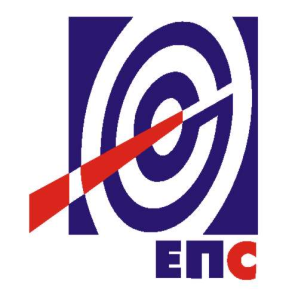 НАРУЧИЛАЦЈАВНО ПРЕДУЗЕЋЕ„ЕЛЕКТРОПРИВРЕДА СРБИЈЕ“БЕОГРАДУЛИЦА ЦАРИЦЕ МИЛИЦЕ БРОЈ 2КОНКУРСНА ДОКУМЕНТАЦИЈАЈАВНА НАБАВКА УСЛУГА израдe Студије: „АНАЛИЗА ПОТЕНЦИЈАЛНОСТИ ВЕТРА НА ШИРЕМ ПРОСТОРУ СПОЉНОГ ОДЛАГАЛИШТА ДРМНО И НОВИМ ЛОКАЛИТЕТИМА“- У ОТВОРЕНОМ ПОСТУПКУ -ЈАВНА НАБАВКА 26/15/ДОИЕЗаведено у ЈП ЕПС под бројем 12.02.1784/12-15 дана 04.08.2015. годинеБеоград, август 2015. годинеНа основу чл. 32. и 61. Закона о јавним набавкама („Сл. гласник РС” бр. 124/12 и 14/15, у даљем тексту: Закон), чл. 2. Правилника о обавезним елементима конкурсне документације у поступцима јавних набавки и начину доказивања испуњености услова („Сл. гласник Републике Србије” бр. 29/13 и 104/13), Одлуке о покретању поступка јавне набавке број 1784/2-15 од 05.05.2015. године и Решења о образовању комисије за јавну набавку број 1784/3-15 од 05.05.2015. године, припремљена је:КОНКУРСНА ДОКУМЕНТАЦИЈАу отвореном поступку за јавну набавку услуге израде Студије„Анализа потенцијалности ветра на ширем простору спољног одлагалишта Дрмно и новим локалитетима“26/15/ДОИЕКонкурсна документација садржи:ДЕО 1.          ОПШТИ ПОДАЦИ О ЈАВНОЈ НАБАВЦИЈавно предузеће „Електропривреда Србије“ Београд, Улица царице Милице број 2, 11000 Београд (у даљем тексту: Наручилац), интернет страница наручиоца www.eps.rsПредметна јавна набавка се спроводи у отвореном поступку, у складу са Законом и подзаконским актима којима се уређују јавне набавке.Предмет ове јавне набавке, број 26/15/ДОИЕ, су услуге израде Студије „Анализа потенцијалности ветра на ширем простору спољног одлагалишта Дрмно и новим локалитетима“Резервисана набавка: неЕлектронска лицитација: неПоступак јавне набавке се спроводи ради закључења уговора о јавној набавци.Лице за контакт: Душан Дробњак, e-mail: dusan.drobnjak@eps.rsДЕО 2.           ПОДАЦИ О ПРЕДМЕТУ ЈАВНЕ НАБАВКЕОпис предмета јавне набавке број 26/15/ДОИЕ су услуге израде Студије „Анализа потенцијалности ветра на ширем простору спољног одлагалишта Дрмно и новим локалитетима“Назив и ознака из општег речника набавке: Научно истраживачки рад, ознака 71351700-0.Јавна набавка није обликована по партијама.Подаци о оквирном споразуму: немаДЕО 3.        ВРСТА, ТЕХНИЧКЕ КАРАКТЕРИСТИКЕ, КВАЛИТЕТ, КОЛИЧИНА И  ОПИС УСЛУГА, НАЧИН СПРОВОЂЕЊА КОНТРОЛЕ И ОБЕЗБЕЂИВАЊА ГАРАНЦИЈЕ КВАЛИТЕТА, РОК ИЗВРШЕЊА, МЕСТО ИЗВРШЕЊА, ЕВЕНТУАЛНЕ ДОДАТНЕ УСЛУГЕ И СЛ.Предмет набавке је услуга израде студије: „ АНАЛИЗА ПОТЕНЦИЈАЛНОСТИ ВЕТРА НА ШИРЕМ ПРОСТОРУ СПОЉНОГ ОДЛАГАЛИШТА ДРМНО И НОВИМ ЛОКАЛИТЕТИМА”.ПРОЈЕКТНИ ЗАДАТАКза израду„Анализа могућности  изградње ветропарка на ширем локалитету спољног одлагалишта„Дрмно“УВОДСтратегијом развоја енергетике Републике Србије предвиђа се коришћење и обновљивих извора енергије, сагледано кроз нове енергетско и еколошко прихватљиве  технологије. ЈП Електропривреда Србије је још 2002. године почела да спроводи истраживања из области коришћења енергије ветра за производњу електричне енергије. Спроведена истраживања су показала је да је Костолачки угљоносни басен потенцијалан простор за изградњу ветропарка. У том циљу на истуреним геоморфолошким јединицама у басену постављени су стубови  за мерење потенцијала ветра. Тако  је 2008. године постављен мерни стуб висине 60m на неактивном спољном одлагалишту јаловине „Дрмно“, на неактивном спољнем одлагалишту „Петка“ 2010. године постављен је мерни стуб висине 50m, а 2011. године на Пожаревачкој греди је  постављен мерни стуб висине 80m. Резултати ових мерења указали су на потенцијалне просторе за изградњу ветропарка у централном, западном и источном делу басена. Руководећи се резултатима мерења за потребе Електропривредe Србије урађен је Генерални пројекат са Претходном студијом оправданости изградње парка ветроелектрана инсталисане снаге 50-60MW.Ова Студија се, поред резултата мерења ветропотенцијала базирала и на  параметру власништва Електропривреде Србије над потенцијаланим локацијама.Техничко економска оцена Генералног пројекта показала је оправданост изградње ветропарка и тиме отворила потребу за даљом анализом  осталих  потенцијланих простора бесна. Као  значајан ветроптенцијални простор у источном делу басена показао и непосредни простор спољног одлагалишта Дрмно. То је морфолошки заравњен терен, процењене површине од око 4km2, који представља пољопривредно земљиште у приватном власништву. Значајна ветропотенцијалност непосредног као и ширег простора одлагалишта „Дрмно“ али истовремено и неоповољна власничка структура земљишта за Електропривреду Србије, захтева израду ове  анализе као увода у израду следећег вишег нивоа инвестиционо техничке документације – претходне студије оправданости са генералним пројектом.СМЕРНИЦЕ ЗА ИЗРАДУ АНАЛИЗЕДа би се добили основни показатељи за доношење инвестиционо техничке одлуке о заузимању предметног простора, поштујући при томе значајну ветропотенцијалност, али и евидентну приватну власничку структура целог простора одлагалишта Дрмно, потребно је анализу урадити са више аспеката.У техничком смислу, овом анализом је потребно сагледати облик и димензије потенцијалног ветропарка, површине земљишта која ће се при томе заузети, као и катастарски приказ тог земљишта са предлогом сваке појединачне катастарске парцеле чију је набавку потребно извршити.Поред тога неопходно је дати и економску валоризацију заузимања датог простора кроз све бенефите и трошкове за изградњу будућег ветропарка.Ова анализа треба да уважи друштвене, економске и техничке нормативе и да се базира пре свега на:Предлогу геометрије будућег ветропаркаФазност изградње ветропаркаКатастарској анализи власништва (дефинисању власничке структуре земљишта), Површинама земљишта са идентификацијом сваке парцеле које је потребно заузети изградњом новог ветропарка, са пратећом инфраструктуромПотреби уградње нове, додатне мерне опреме на овом простору (стуб за мерење потенцијала ветра висине минимум 100 m) и дефинисање оптималне позиције поменутог стубаМогућој инсталисаној снази ветропарка на тој површиниЕкономској оправданости изградње ветропарка.По прихватању овог документа од стране ЈП ЕПС-а, а сагласно датим решењима, приступило би се власничкој пренамени земљишта према приоритетима спроведеним у анализи, после чега би се на основу тачно дефинисаног и прибављеног земљишта могла покренути следећа фаза израде – Претходне студије оправданости са генералним пројектом изградње ветропарка на ширем простору спољног одлагалишта Дрмно..ЦИЉ ИЗРАДЕ ДОКУМЕНТАЦИЈЕОва анализа има за циљ утврђивање техничких, технолошких као и економских аспеката изградње ветроелектране на ширем простору спољног одлагалишта Дрмно. Неопходно је позиционирати места свих потенцијалних ветроагрегата у непосредној околини спољног одлагалишта Дрмно, са аспекта најповољнијег утицаја ветра. Предложене координате сваког стуба, биће уједно и основа за економску анализу, односно инвестиционе трошкове  откупа земље, коју је потребно превести из приватног власништва у власништво Електропривреде Србије. Крајња финансијска и економска анализа проширења ветропарка на непосредну околину спољног одлагалишта Дрмно, треба да омогући реална сазнања о финансијској анализи у првом реду о вредностима IRR и NPV. Све ово је предуслов за доношење инвестиционо техничке одлуке о оправданости изградње ветропарка на ширем простору спољног одлагалишта Дрмно.  Поред напред наглашеног, циљ израде ове документације је и дефинисање потребе за постављањем додатне мерне опреме на овом делу Костолачког басена. Meрна опрема мора да задовољава услове из Прилога 1, који је саставни део овог програмског задатака. Све напред поменуто је предуслов за израду претходне студије оправданости као следећег нивоа техничке документације о оправданости изградње ветропарка и на овом простору.САДРЖАЈ АНАЛИЗЕ Полазне основеУводне напоменеОпште информације о локалитетуПросторне погодности и ограничења за развој ветропаркаОснове за изрaду анализе Катастарске подлогеТопографске подлоге 1:2500, 1:5000, 1:10000, 1:25000Намена површина и коришћење земљиштаСаобраћајнице и друга техничка инфраструктураИнжењерско-геолошки и геотехнички условиРезултати претходних анализаОпис мерних процеса параметара ветра у досадашњем периоду на предметној локацијиОпис досадашњих мерних система за мерење параматара ветра на предметној локацијиПреглед и анализа квалитета добијених податакаПредлог уградње нове мерне опреме (сагласно Прилогу 1)Због уградње новог стуба за мерење потенцијала потребно је демонтирати постојећи стуб висине 60m на локалитету Дрмно, превоз стуба и инстумената и складиштење у магацин ТЕ-КО Костолац, калибрација инстурмената са овог стуба.Предлог уградње нове мерне опреме (нова мерна опрема мора бити инсталисана на стуб висине 120 m и позиција инсталације новог стуба мора бити одабрана оптимално за тражену локацију)Израда Пројекта монтаже новог мерног стуба висине 120 м, укључујући израду Плана превентивних мера према прописима из области БЗР.Инсталација новог стуба са свом опремом (по прилогу 1) на оптималној локацији и стављање опреме у функцију – покретање кампање.Потребно је да сви мерачи буду компатибилни са data loger-ом.Праћење стања новог стуба и мерне опреме Обавезни месечни обиласци мерног стубаПреглед свих делова стуба (сајли, тела стуба, темеља, инструмената и сл.). Поправка свих уочених недостатака, тј. довођење стуба у целости у првобитно радно стањe.Потребно је након месечног обиласка сачинити месечни извештај о стању стуба и мерне опреме на енглеском и српском језику, годишње извештаје као и сумарни трогодишњи извештај који произилазе из месечних извештаја. Када се установи неисправност на неком од следећа три мерна уређаја (анемометар, показивач правца и пиранометар) потребно је од тренутка пријаве квара у року од 48h извршити замену мерне опреме и цео систем довести у првобитно радно стање Анализа ресурса ветраОдређивање класе храпавости теренаАнлиза ресурса ветра на основу досадашњих извршених мерења параматара ветра Референтна брзина ветраАнализа ресурса ветра на предметној локацији линеарним моделима (попут сотверских пакета WAsP и сл.)Предвиђање дугорочних параметара ветра (брзина, учесталост, итд.)Конфигурација веторпаркаПроцена енергетског потенцијалаАнализа енергетске потенцијалностиОдређивање класе ветроелектранеРаспоред ветроагрегатаПредлог геометрије ветроагрегата у непосредном простору спољног одлагалишта ДрмноДефинисање димензија потенцијалне површине која се заузима, са координатама новопројектованих ветроагрегатаТехничке спецификације свих ветрогенератора изабране класе ветроелектрана Оптимално техничко решење (на бази енергетске потенцијаности локације)  Процењена годишња производња електричне енергије Анализа буке  Анализа визуелног утицаја Катастарски план парцела, са власничком структуром свих парцела, т.ј. потенцијалног земљишта на којој се предлаже изградња ветропарка у непосредном окружењу спољног одлагалишта Дрмно и предлогом катастарских парцела чију је набавку потребно извршити, а по фазамаДинамика изградње пројектованих ветрагрегата (по фазама заузимања простора) Анализа путне инфраструктуре на подручју костолачког басенаПутна мрежа (магистрални, регионални и путева ниже категорије) до предметне локације и путеваПреглед критичних тачака путне инфраструктуре за сваку варијанту, као и предлог мера за њихову адаптацијуПрикључење ветропака на електроенергетски систем Место и начин прикључења ветропарка на преносну мрежуМесто изградње трафостанице потенцијалног ветропарака и начин повезивања са ветропаркомФинансијска анализа и оценаПрорачун потребних улагања:за набавку опреме, за пренамену карактера и власништава земљишта, за изградњу ветропарказа повезивање ветропарка на електромрежуИзвори финансирања и обавеза према изворимаОбрачун прихода и трошковаПретходна финансијска оцена рентабилности пројекта (IRR, NPV)Резиме студијеТехничко-економска оправданост заузимања потенцијалног простора у непосредној околини спољног одлагалишта Дрмно, као подлога за израду вишег нивоа инвестиционо техничке документације.Прилог 1, (Мерна опрема и услови) Мерна опрема и data logger морају бити компатибилни у свим параметримаДОДАТНА УСЛУГА: а) Понуђач је дужан да за потребе подизања новог стуба, висине 120m.  претходно прибави све потребне сагласности надлежних органа и организација.б)  Осигурање стуба са мерном опремомИзвршилац је дужан да нови стуб (сви делови стуба - сајле, тело стуба, темељ) и опрему стуба (мерни инструменти и сл.) осигура у име и за рачун Наручиоца код једног осигуравајућег друштва.Свако оштећење или крађа стуба или делова мерне опреме до краја реализације предметне услуге мора да буде покривена полисом осигурања.Извршилац је дужан да по закључењу осигурања достави Наручиоцу полису осигурања.ДЕО 4.      УСЛОВИ ЗА УЧЕШЋЕ У ПОСТУПКУ ЈАВНЕ НАБАВКЕ ИЗ ЧЛАНА 75. (ОБАВЕЗНИ УСЛОВИ) И 76. (ДОДАТНИ УСЛОВИ) ЗАКОНА И УПУТСТВО КАКО СЕ ДОКАЗУЈЕ ИСПУЊЕНОСТ ТИХ УСЛОВА  4.1. ОБАВЕЗНИ УСЛОВИ Право на учешће у поступку јавне набавке услуге: „Анализа потенцијалности ветра на ширем простору спољног одлагалишта Дрмно и новим локалитетима“ има понуђач који испуњава обавезне услове за учешће у поступку јавне набавке, дефинисане чл. 75. став 1. Закона о јавним набавкама („Службени гласник Републике Србије“ број 124/12 и 14/15) и то: Да је регистрован код надлежног органа, односно уписан у одговарајући регистар (чл. 75. ст. 1. тач. 1) Закона);Да он и његов законски заступник није осуђиван за неко од кривичних дела као члан организоване криминалне групе, да није осуђиван за кривична дела против привреде, кривична дела против животне средине, кривично дело примања или давања  мита, кривично дело преваре (чл. 75. ст. 1. тач. 2) Закона);Да му није изречена мера забране обављања делатности, која је на снази у време објављивања позива за подношење понуде (чл. 75. ст. 1. тач. 3) Закона);Да је измирио доспеле порезе, доприносе и друге јавне дажбине у складу са прописима Републике Србије или стране државе када има седиште на њеној територији(чл. 75. ст. 1. тач. 4) Закона).Испуњеност услова из члана 75. став 2. ЗаконаНаручилац од понуђача захтева да при састављању својих понуда изричито наведу да су поштовали обавезе које произлазе из важећих прописа о заштити на раду, запошљавању и условима рада, заштити животне средине, као и да понуђач гарантује да је ималац права интелектуалне својине.У вези са овим условом, понуђач у понуди подноси Изјаву (Део 6, Образац 13. из конкурсне документације).Ова изјава се подноси, односно исту даје и сваки члан групе понуђача, односно подизвођач, у своје име.4.2. ДОДАТНИ УСЛОВИ 	Понуђач у поступку јавне набавке мора доказати да располаже:4.2.1. Неопходним финансијским капацитетома) Остварен укупан приход од најмање 30.000.000,00 (тридесетмилиона), динара без ПДВ-а, укупно за протекле три године (2012., 2013., 2014.).б) Да понуђач у пословној 2012, 2013 и 2014. години није исказао губитак у пословању,в) Да у последњих шест месеци који претходе месецу објављивања позива за подношење понуда на Порталу јавних набавки није био неликвидан.4.2.2. Непходним пословним капацитетом: Да поседује сертификат о успостављеном систему квалитета по захтевима стандарда ISO 9001, ISO 14001, OHSAS 18001Да поседује Лиценцу за обављање послова безбедности и здравља на раду, добијену од надлежног Министарства у складу са Правилником о условима и висини трошкова за издавање лиценци за обављање послова у области безбедности и здравља на раду ("Сл.гласник РС“, бр. 112/2013 и 57/2014)Да је у последњe 3 годинe пре објаве позива на Порталу јавних набавки урадио најмање једну Студију или Анализу о процени ветропотенцијалаДа је у последње 3 године пре објаве позива на Порталу јавних набавки поставио најмање један стуб за мерење ветропотенцијала, са пратећом мерном опремом минималне висине 100 m 4.2.3. Довољним кадровским капацитетом, да има минималан број учесника ангажованих у изради студије, која је предмет ове јавне набавке, у радном односу са пуним радним временом или ангажоване сходно члану 199. и члану 202. Закона о раду:1 диплoмираног инжењера грађевине,са лиценцом ИКС 310; 1 дипломираног инжењера грађевине, са лиценцом ИКС број 318; 1 дипломираног инжењера електротехнике, са лиценцом ИКС број 351; 1 дипломираног инжењер саобраћаја, са лиценцом ИКС број 370;1 дипломираног инжењера геодезије, са лиценцом ИКС број 372;1 eкспeрта за одређивање потенцијала ветра, са сертификатом за рад на програмском пакету WAsP или Windfarmer или WindPro или WindSim1 дипломирани инжењер са положеним стручним испитом о практичној оспособљености за обављање послова безбедности и здравља на раду,ида је нajмaњe jeдaн учесник ангажован у изради предметне студије oбjaвиo стручни рaд у дoмaћим или инoстрaним чaсoписимa о процени ветропотенцијала4.2.4. Довољним техничким капацитетом:- лиценцирани софтвер (општи софтвер (Оffice или сл.)), - лиценциран софтвер за процену ветропотенцијала ветрa (WAsP или Windfarmer или WindPro или WindSim)4.3 УПУТСТВО КАКО СЕ ДОКАЗУЈЕ ИСПУЊЕНОСТ УСЛОВАПонуђач је дужан да у понуди достави доказе да испуњава обавезне услове за учешће у поступку јавне набавке у складу са Законом, и то:Правно лице:извод из регистра Агенције за привредне регистре, односно извод из регистра надлежног Привредног суда; за стране понуђаче извод из одговарајућег регистра надлежног органа државе у којој има седиште;извод из казнене евиденције, односно уверење надлежног суда и надлежне полицијске управе Министарства унутрашњих послова да оно и његов законски заступник није осуђиван за неко од кривичних дела као члан организоване криминалне групе, да није осуђиван за неко од кривичних дела против привреде, кривична дела против заштите животне средине, кривично дело примања или давања мита, кривично дело преваре;За домаће понуђаче:извод из казнене евиденције надлежног суда на чијем је подручју седиште домаћег правног лица, односно седиште представништва или огранка страног правног лица;извод из казнене евиденције Посебног одељења (за организовани криминал) Вишег суда у Београду;уверење из казнене евиденције надлежне полицијске управе Министарства унутрашњих послова за законског заступника – захтев за издавање овог уверења може се поднети према месту рођења, али и према месту пребивалишта.Ако је више законских заступника за сваког сe доставља уверење из казнене евиденције.За стране понуђаче потврда надлежног органа државе у којој има седиште; потврде привредног и прекршајног суда да му није изречена мера забране обављања делатности, или потврда Агенције за привредне регистре да код овог органа није регистровано, да му је као привредном друштву изречена мера забране обављања делатности која је на снази на дан објављивања позива за подношење понуда; за стране понуђаче потврда надлежног органа државе у којој има седиште; уверење Пореске управе Министарства финансија да је измирио доспеле порезе и доприносе и уверење надлежне локалне самоуправе да је измирио обавезе по основу изворних локалних јавних прихода; за стране понуђаче потврда надлежног пореског органа државе у којој има седиште.Доказ из тачке 2) и 4) не може бити старији од два месеца пре отварања понуда. Доказ из тачке 3) овог члана мора бити издат након објављивања позива за подношење понуда. Предузетник:извод из регистра Агенције за привредне регистре, односно извода из одговарајућег регистра;извод из казнене евиденције, односно уверење надлежне полицијске управе Министарства унутрашњих послова да није осуђиван за неко од кривичних дела као члан организоване криминалне групе, да није осуђиван за кривична дела против привреде, кривична дела против заштите животне средине, кривично дело примања или давања мита, кривично дело превареЗа домаће понуђаче:уверење из казнене евиденције надлежне полицијске управе Министарства унутрашњих послова – захтев за издавање овог уверења може се поднети према месту рођења, али и према месту пребивалишта.За стране понуђаче потврда надлежног органа државе у којој има седиште;потврда Прекршајног суда да му није изречена мера забране обављања делатности или потврда Агенције за привредне регистре да код овог органа није регистровано да му је као привредном субјекту изречена мера забране обављања делатности, која је на снази на дан објављивања позива за подношење понуда; за стране понуђаче потврда надлежног органа државе у којој има седиште;уверење Пореске управе Министарства финансија да је измирио доспеле порезе и доприносе и уверење надлежне управе локалне самоуправе да је измирио обавезе по основу изворних локалних јавних прихода; за стране понуђаче потврда надлежног пореског органа државе у којој има седиште.Доказ из тачке 2) и 4) не може бити старији од два месеца пре отварања понуда.Доказ из тачке 3) овог члана мора бити издат након објављивања позива за подношење понуда.Физичко лице:извод из казнене евиденције, односно уверење надлежне полицијске управе Министарства унутрашњих послова да није осуђиван за неко од кривичних дела као члан организоване криминалне групе, да није осуђиван за кривична дела против привреде, кривична дела против животне средине, кривично дело примања или давања мита, кривично дело превареЗа домаће понуђаче:уверење из казнене евиденције надлежне полицијске управе Министарства унутрашњих послова – захтев за издавање овог уверења може се поднети према месту рођења, али и према месту пребивалишта.За стране понуђаче потврда надлежног органа државе у којој има седиште;потврда Прекршајног суда да му није изречена мера забране обављања одређених послова, која је на снази на дан објављивања позива за подношење понуда; за стране понуђаче потврда надлежног органа државе у којој има седиште;уверење Пореске управе Министарства финансија да је измирио доспеле порезе и доприносе и уверење надлежне управе локалне самоуправе да је измирио обавезе по основу изворних локалних јавних прихода; за стране понуђаче потврда надлежног пореског органа државе у којој има седиште.Доказ из тачке 1) и 3) не може бити старији од два месеца пре отварања понуда.Доказ из тачке 2) мора бити издат након објављивања позива за подношење понуда.Понуђач је дужан да у понуди достави доказе да испуњава додатне услове за учешће у поступку јавне набавке у складу са Законом, и то:Доказе неопходног финансијског капацитета:домаћи понуђачи:Биланс стања и Биланс успеха за претходне три обрачунске године (2012. 2013. и 2014. годину), са мишљењем овлашћеног ревизора; ако понуђач није субјект ревизије у складу са Законом о рачуноводству и ревизији и дужан је да уз билансе достави одговарајући акт – одлуку у смислу законских прописа за сваку од наведених годинаиИзвештај о бонитету за јавне набавке БОН - ЈН Агенције за привредне регистре, Регистар финансијских извештаја и података о бонитету правних лица и предузетника, који садржи сажети биланс стања и успеха, показатеље за оцену бонитета за 2012, 2013 и  2014. годину, као и податке о данима неликвидности ипотврда о подацима о ликвидности издата од стране Народне банке Србије - Одсек принудне наплате, за период од претходних 6 месеци пре дана објављивања позива односно страни понуђачи:Биланс стања и Биланс успеха за претходне три обрачунске године (2012, 2013. и 2014.) са мишљењем овлашћеног ревизора, ако такво мишљење постоји. Ако понуђач није субјект ревизије у складу са прописима државе у којој има седиште, дужан је да уз билансе достави Изјаву, дату под материјалном и кривичном одговорношћу, да није субјект ревизије за наведене године. потврда или мишљење или исказ банке или друге специјализоване институције у складу са прописима државе у којој има седиште, о понуђачевој блокади рачуна за период од претходних 6 месеци пре дана објављивања позива Напомена: Уколико Извештај о бонитету БОН-ЈН садржи податке о неликвидности за претходних 6 месеци, није неопходно достављати потврду Народне банке Србије.Доказе неопходног пословног капацитета:Фотокопија сертификата о успостављеном систему квалитета по захтевима стандарда ISO 9001, ISO 14001, OHSAS 18001Референтна листа понуђача о извршеним услугама израде Студије или Анализе ветропотенцијала и о постављању стуба за мерење ветропотенцијала, са пратећом мерном опремом минималне висине 100 m (Образац 11 и Образац 12),Потврда о извршеним услугама за израду Студије или Анализе ветропотенцијала и о постављању стуба за мерење ветропотенцијала, са пратећом мерном опремом минималне висине 100 m, издате од стране ранијег наручиоца (Образац 11.1 и Образац 12.1), Фотокопија тражене, важеће, Лиценце за обављање послова безбедности и здравља на раду, добијену од надлежног Министарства у складу са Правилником о условима и висини трошкова за издавање лиценци за обављање послова у области безбедности и здравља на раду ("Сл.гласник РС“, бр. 112/2013 и 57/2014), Доказе неопходног кадровског капацитета:Фотокопија одговарајућих појединачних образаца М, за све пријављене учеснике у изради ЈН 26/15/ДОИЕ,  којим се потврђује пријава, промена или одјава на обавезно социјално осигурање за запослене са пуним радним временом или уговор о раду наведених лица запослених код понуђача или уговор о радном ангажовању код понуђача ван радног односаодносно               изјава или други доказ, везано за запослене са пуним радним временом, издата од надлежне институције код које се води евиденција о запосленима (за стране понуђаче)Фотокопија тражених лиценци Инжењерске коморе Србије (ИКС), са потврдом о њиховој важности.Фотокопија уверења о траженом положеном стручном испиту из области заштите на раду Фотокопија сертификата за рад на програмском пакету WAsP или Windfarmer или WindPro или WindSimфотокопија часописа са објављеним стручним радом Доказе довољног техничког капацитета:Фотокопије лиценци софтвера: општи софтвер (Оffice или сл.),софтвер за процену ветропотенцијала ветрa (WasP или Windfarmer или WindPro или WindSim). У случају сумње у истинитост достављених података у вези капацитета, наручилац задржава право провере релевантних доказа. Уколико наручилац утврди да је понуђач приказивао нетачне податке, понуда тог понуђача се сматра неприхватљивом.4.4	Услови које мора да испуни сваки подизвођач, односно члан групе понуђачаСваки подизвођач мора да испуњава услове из члана 75. став 1. тачка 1) до 4) Закона, што доказује достављањем доказа, наведених у овом одељку. Услове финансијског, пословног, кадровског и техничког капацитета, из члана 76. Закона, понуђач испуњава самостално, без обзира на ангажовање подизвођача.Сваки понуђач из групе понуђача, који подноси заједничку понуду, мора да испуњава услове из члана 75. став 1. тачка 1) до 4) Закона, што доказује достављањем доказа, наведених у овом одељку. Услове финансијског, пословног, кадровског и техничког капацитета из члана 76. Закона понуђачи из групе испуњавају заједно, на основу достављених доказа, у складу са oвим одељком конкурсне документације (у случају да понуду подноси група понуђача, доказ за услов да није било губитка у пословању и услов да је био ликвидан, доставити за оног члана групе који испуњава тражене услов/е - довољно је да један члан групе испуни дате услове). У случају да понуђач подноси понуду са подизвођачем, ове доказе не треба доставити за подизвођача.4.5	Начин достављања доказа Докази о испуњености услова могу се достављати у неовереним копијама, а наручилац може, пре доношења одлуке о додели уговора, захтевати од понуђача, чија је понуда на основу извештаја комисије за јавну набавку оцењена као најповољнија, да достави на увид оригинал или оверену копију свих или појединих доказа.Ако понуђач у остављеном, примереном, року, који не може бити краћи од пет дана, не достави на увид оригинал или оверену копију тражених доказа, наручилац ће његову понуду одбити као неприхватљиву.Понуђачи који су регистровани у регистру, који води Агенција за привредне регистре, не морају да доставе доказ из чл. 77. став. 1. тачка 1) Извод из регистра Агенције за привредне регистре, који је јавно доступан на интернет страници Агенције за привредне регистре.Понуђач, уписан у Регистар понуђача, није дужaн да приликом подношења понуде доказује испуњеност обавезних услова  из чл. 75. став. 1. тачка 1) до 4) Закона. Регистар понуђача је доступан на интернет страници Агенције за привредне регистре.Наручилац неће одбити понуду као неприхватљиву, уколико не садржи доказ одређен конкурсном документацијом, ако понуђач наведе у понуди интернет страницу надлежних органа на којој су подаци који су тражени у оквиру услова јавно доступни.Уколико је доказ о испуњености услова електронски документ, понуђач доставља копију електронског документа у писаном облику, у складу са законом којим се уређује електронски документ, осим уколико подноси електронску понуду када се доказ доставља у изворном електронском облику.Ако понуђач има седиште у другој држави, наручилац може да провери да ли су документи, којима понуђач доказује испуњеност тражених услова, издати од стране надлежних органа те државе. Ако се у држави у којој понуђач има седиште, не издају докази из члана 77. став 1. тачка 1) до 4) Закона, понуђач може, уместо доказа, приложити своју писану изјаву, дату под кривичном и материјалном одговорношћу, оверену пред судским или управним органом, јавним бележником или другим надлежним органом те државе.Ако понуђач није могао да прибави тражена документа у року за подношење понуде, због тога што она до тренутка подношења понуде нису могла бити издата по прописима државе у којој понуђач има седиште и уколико уз понуду приложи одговарајући доказ за то, наручилац ће дозволити понуђачу да накнадно достави тражена документа у примереном року.Понуђач је дужан да, без одлагања, писмено обавести наручиоца о било којој промени у вези са испуњеношћу услова из поступка јавне набавке, која наступи до доношења одлуке, односно закључења уговора, односно током важења уговора о јавној набавци и да је документује на прописани начин.Сви запослени које је понуђач навео у својој понуди, морају бити ангажовани у извршењу набавке, а по извршеном избору најповољније понуде и додели уговора.ДЕО 5.     УПУТСТВО ПОНУЂАЧИМА КАКО ДА САЧИНЕ ПОНУДУКонкурсна документација садржи Упутство понуђачима како да сачине понуду и потребне податке о захтевима Наручиоца у погледу садржине понуде, као и услове под којима се спроводи поступак избора најповољније понуде у поступку јавне набавке.Понуђач мора да испуњава све услове одређене Законом о јавним набавкама (у даљем тексту: Закон) и овом конкурсном документацијом. Понуда се припрема и доставља на основу Позива за подношење понуда, у складу са конкурсном документацијом, у супротном, понуда се одбија као неприхватљива.Врста, техничке карактеристике и спецификација предмета јавне набавке дата је у Одељку 3. конкурсне документације.5.1. ПОДАЦИ О ЈЕЗИКУ НА КОЈЕМ ПОНУДА МОРА БИТИ САСТАВЉЕНАНаручилац је припремио конкурсну документацију и водиће поступак јавне набавке на српском језику. Понуда са свим прилозима мора бити сачињена, на српском језику. Ако је неки доказ или документ на страном језику, исти мора бити преведен на српски и оверен од стране овлашћеног преводиоца/тумача.Ако понуда са свим прилозима није сачињена на српском језику, биће одбијена као неприхватљива.5.2. НАЧИН И РОК ПОДНОШЕЊА ПОНУДЕ Понуђач је обавезан да сачини понуду тако што, јасно и недвосмислено, читко, својеручно, откуцано на рачунару или писаћој машини, уписује тражене податке у обрасце или према обрасцима који су саставни део конкурсне документације и оверава је печатом и потписом законског заступника, другог заступника уписаног у регистар надлежног органа или лица овлашћеног од стране законског заступника, уз доставу овлашћења у понуди.Понуђач је обавезан да у Обрасцу понуде наведе: укупну цену без ПДВ, рок важења понуде, као и остале елементе из Обрасца понуде.Пожељно је да понуђач редним бројем означи сваку страницу листа у понуди, укључујући и празне стране, својеручно, помоћу рачунара или писаће машине. Докази који се достављају уз понуду, а због своје важности не смеју бити оштећени, означени бројем (средство обезбеђења), стављају се у посебну фолију, а на фолији се видно врши парафирање и означава редни број странице листа из понуде. Фолија се мора залепити при врху, како би се докази, који се због своје важности не смеју оштетити, заштитили.Понуђач подноси понуду, која мора бити повезана тако да се листови не могу раздвојити, са доказима о испуњености услова из конкурсне документације, лично или поштом, у затвореној и запечаћеној коверти, тако да се са сигурношћу може закључити да се први пут отвара, на адресу: Јавно предузеће „Електропривреда Србије“, 11000 Београд, Србија, Балканска 13, писарница, са назнаком: ,,Понуда за јавну набавку услуга израде Студије „Анализа потенцијалности ветра на ширем простору спољног одлагалишта Дрмно и новим локалитетима“,  ЈН број 26/15/ДОИЕ - НЕ ОТВАРАТИ”. На полеђини коверте обавезно се уписује тачан назив и адреса понуђача, телефон и факс понуђача, као и име и презиме овлашћеног лица за контакт.У случају да понуду подноси група понуђача, на коверти је потребно назначити да се ради о групи понуђача и навести називе и адресу свих учесника у заједничкој понуди.Благовременим се сматрају понуде које су примљене и оверене печатом пријема у писарници Наручиоца, најкасније до 10:30 часова, у року  од  30 (словима: тридесет) дана од дана објављивања позива за подношење понуда на Порталу јавних набавки, без обзира на начин на који су послате, односно до 03.09.2015. године. Ако је понуда поднета по истеку рока за подношење понуда, одређеног у позиву и конкурсној документацији, сматраће се неблаговременом, а Наручилац ће, по окончању поступка отварања понуда, овакву понуду вратити неотворену понуђачу, са назнаком да је поднета неблаговремено.Комисија за јавне набавке ће благовремено поднете понуде јавно отворити дана 03.09.2015. године у 11:00 часова у просторијама Јавног предузећа „Електропривреда Србије“ Београд, Балканска 13, сала на другом спрату. Представници понуђача, који учествују у поступку јавног отварања понуда, морају да, пре почетка поступка јавног отварања, доставе Комисији за јавне набавке писмено овлашћење за учествовање у овом поступку (а не само овлашћење за присуствовање), издато на меморандуму понуђача, заведено и оверено печатом и потписом овлашћеног лица понуђача.Комисија за јавну набавку води записник о отварању понуда, у који се уносе подаци у складу са Законом.Записник о отварању понуда потписују чланови комисије и овлашћени представници понуђача, који преузимају примерак записника.Наручилац ће у року од 3 дана од дана окончања поступка отварања понуда, поштом или електронским путем, доставити записник о отварању понуда понуђачима који нису учествовали у поступку отварања понуда.Понуда мора да садржи све наведене и тражене податке из Обрасца Понуде (Део 6, Образац 3, ове конкурсне документације), а у складу са техничким карактеристикама услуга (Део 3 ове конкурсне документације).5.3. ПАРТИЈЕПредметна јавна набавка није обликована у више посебних целина (партија).5.4. ПОНУДА СА ВАРИЈАНТАМА Понуда са варијантама није дозвољена. 5.5. НАЧИН ИЗМЕНЕ, ДОПУНЕ И ОПОЗИВА ПОНУДЕ У року за подношење понуде понуђач може да измени, допуни или опозове своју понуду на начин који је одређен за подношење понуде.Понуђач је дужан да јасно назначи који део понуде мења односно која документа накнадно доставља. Измену, допуну или опозив понуде треба доставити на адресу: Јавно предузеће „Електропривреда Србије“, 11000 Београд, Србија, Улица Балканска 13, писарница, са назнаком: „Измена понуде за јавну набавку услуге израде Студије „Анализа потенцијалности ветра на ширем простору спољног одлагалишта Дрмно и новим локалитетима“, ЈН број 26/15/ДОИЕ - НЕ ОТВАРАТИ”. или„Допуна понуде за јавну набавку услуге израде Студије „Анализа потенцијалности ветра на ширем простору спољног одлагалишта Дрмно и новим локалитетима“, ЈН број 26/15/ДОИЕ - НЕ ОТВАРАТИ”. или„Опозив понуде за јавну набавку услугe израде Студије „Анализа потенцијалности ветра на ширем простору спољног одлагалишта Дрмно и новим локалитетима“, ЈН број 26/15/ДОИЕ - НЕ ОТВАРАТИ”.  или„Измена и допуна понуде за јавну набавку услуге израде Студије „Анализа потенцијалности ветра на ширем простору спољног одлагалишта Дрмно и новим локалитетима“, ЈН број 26/15/ДОИЕ - НЕ ОТВАРАТИ”. На полеђини коверте или на кутији навести назив и адресу понуђача. У случају да понуду подноси група понуђача, на коверти је потребно назначити да се ради о групи понуђача и навести називе и адресу свих учесника у заједничкој понуди.По истеку рока за подношење понуда, понуђач не може да повуче нити да мења своју понуду.5.6. УЧЕСТВОВАЊЕ У ЗАЈЕДНИЧКОЈ ПОНУДИ ИЛИ КАО ПОДИЗВОЂАЧ Понуђач може да поднесе само једну понуду. Понуђач, који је самостално поднео понуду, не може истовремено да учествује у заједничкој понуди или као подизвођач, нити исто лице може учествовати у више заједничких понуда.Понуђач може бити члан само једне групе понуђача која подноси заједничку понуду, односно учествовати у само једној заједничкој понуди. Уколико је понуђач, у оквиру групе понуђача, поднео две или више заједничких понуда, Наручилац ће све такве понуде одбити. У Обрасцу понуде (Део 6, Образац 3, ове конкурсне документације), понуђач наводи на који начин подноси понуду, односно да ли подноси понуду самостално, или као заједничку понуду, или подноси понуду са подизвођачем.5.7. ПОНУДА СА ПОДИЗВОЂАЧЕМПонуђач је обавезан да у пoнуди нaвeдe дa ли ћe извршeњe jaвнe нaбaвкe дeлимичнo пoвeрити пoдизвoђaчу и дa нaвeдe у свojoj пoнуди прoцeнaт укупнe врeднoсти нaбaвкe кojи ћe пoвeрити пoдизвoђaчу, a кojи нe мoжe бити вeћи oд 50%, кao и дeo прeдмeтa нaбaвкe кojи ћe извршити прeкo пoдизвoђaчa.Aкo пoнуђaч у пoнуди нaвeдe дa ћe дeлимичнo извршeњe нaбaвкe пoвeрити пoдизвoђaчу дужaн je дa нaвeдe нaзив пoдизвoђaчa; укoликo угoвoр измeђу нaручиoцa и пoнуђaчa будe зaкључeн, тaj пoдизвoђaч ћe бити нaвeдeн у угoвoру.Пoнуђaч je дужaн дa нaручиoцу, нa њeгoв зaхтeв, oмoгући приступ кoд пoдизвoђaчa рaди утврђивaњa испуњeнoсти услoвa.Сваки подизвођач мора да испуњава услове из члана 75. став 1. тачка 1) до 4) и став 2. Закона, што доказује достављањем доказа наведених у овом одељку. Услове финансијског, пословног, кадровског и техничког капацитета, из члана 76. Закона, понуђач испуњава самостално, без обзира на ангажовање подизвођача.Пoнуђaч у пoтпунoсти oдгoвaрa нaручиoцу зa извршeњe oбaвeзa из пoступкa jaвнe нaбaвкe, oднoснo зa извршeњe угoвoрних oбaвeзa, бeз oбзирa нa брoj пoдизвoђaчa.Пoнуђaч нe мoжe aнгaжoвaти кao пoдизвoђaчa лицe кoje ниje нaвeo у пoнуди, у супрoтнoм нaручилaц ћe рeaлизoвaти срeдствo oбeзбeђeњa и рaскинути угoвoр, oсим aкo би рaскидoм угoвoрa нaручилaц прeтрпeo знaтну штeту. У том случajу нaручилaц ће oбaвeстити oргaнизaциjу нaдлeжну зa зaштиту кoнкурeнциje.Пoнуђaч мoжe aнгaжoвaти кao пoдизвoђaчa лицe кoje ниje нaвeo у пoнуди, aкo je нa стрaни пoдизвoђaчa, нaкoн пoднoшeњa пoнудe, нaстaлa трajниja нeспoсoбнoст плaћaњa, aкo тo лицe испуњaвa свe услoвe oдрeђeнe зa пoдизвoђaчa и укoликo дoбиje прeтхoдну сaглaснoст нaручиoцa.Наручилац у овом поступку не предвиђа примену одредби става 9. и 10. члана 80. Закона о јавним набавкама.У случају понуде са подизвођачем све обрасце потписује и оверава понуђач, изузев Обрасца 13. који попуњава, потписује и оверава сваки подизвођач у своје име. 5.8. ЗАЈЕДНИЧКA ПОНУДA Понуду може поднети група понуђача.Уколико понуду подноси група понуђача, саставни део заједничке понуде мора бити споразум којим се понуђачи из групе међусобно и према наручиоцу обавезују на извршење јавне набавке, а који обавезно садржи податке из члана 81. ст. 4. тач. 1) до 6) Закона, и то податке о: члану групе који ће бити носилац посла, односно који ће поднети понуду и који ће заступати групу понуђача пред наручиоцем, понуђачу који ће у име групе понуђача потписати уговор, понуђачу који ће у име групе понуђача дати средство обезбеђења, понуђачу који ће издати рачун, рачуну на који ће бити извршено плаћање, обавезама сваког од понуђача из групе понуђача за извршење уговора.Такође, у овом споразуму треба да буду наведена имена лица, појединачно за сваког понуђача, која ће бити одговорна за извршење набавке, као и процентуална расподела обима, врсте послова са процентуалном вредности тих послова за сваког учесника у заједничкој понуди. Понуђачи из групе понуђача одговарају Наручиоцу неограничено солидарно, у складу са Законом. Сваки понуђач из групе понуђача, који подноси заједничку понуду, мора да испуњава услове из члана 75. став 1. тачка 1) до 4) Закона, што доказује достављањем доказа наведеним у одељку Услови за учешће из члана 75. и 76. Закона и Упутство како се доказује испуњеност тих услова. Услове у вези са капацитетима (финансијски, пословни, кадровски и технички), у складу са чланом 76. Закона, понуђачи из групе испуњавају заједно, на основу достављених доказа, дефинисаних конкурсном документацијом.У случају заједничке понуде групе понуђача, све обрасце потписује и оверава члан групе понуђача, који је одређен као Носилац посла у споразуму чланова групе понуђача, изузев Обрасца 6. и Обрасца 13. које попуњава, потписује и оверава сваки члан групе понуђача у своје име. 5.9. НАЧИН И УСЛОВИ ПЛАЋАЊА, ГАРАНТНИ РОК, КАО И ДРУГЕ ОКОЛНОСТИ ОД КОЈИХ ЗАВИСИ ПРИХВАТЉИВОСТ  ПОНУДЕЗахтеви у погледу начина, рока и услова плаћања:Наручилац прихвата плаћање у складу са процентуалним  износима за сваку услугу и сваку појединачну фазу пројекта на следећи начин:а) Набавка новог стуба висине 120m и набавка нове мерне опреме, демонтажа старог стуба висине 60m и опреме на њему са калибрацијом- 60% од уговорене цене за набавку и монтажу новог стуба висине 120m и нове мерне опреме - по завршеној монтажи истог, на бази прихваћеног извештаја који оверава овлашћени представник Наручиоца. Плаћање исправне фактуре извршиће се у року до 45 (четрдесетипет) дана од дана пријема исправне фактуре. - 20% од уговорене цене за демонтажу старог стуба висине 60m на основу прихваћеног извештаја о извршеној услузи коју оверава овлашћени представник Наручиоца. Плаћање исправне фактуре извршиће се у року до 45 (четрдесетипет) дана од дана пријема исправне фактуре. и - 20% од уговорене цене по извршеној калибрацији старе опреме на основу прихваћеног  извештаја који оверава овлашћени представник Наручиоца. Плаћање исправне фактуре извршиће се у року до 45 (четрдесетипет) дана од дана пријема исправне фактуре. б) Израда Студије, анализе потенцијалности ветра- 90% од уговорене цене за израду Анализе потенцијалности ветра - платиће се  сукцесивно по фактурама. Фактуре се издају сразмерно степену реализације предметне услуге, на бази прихваћених извештаја Извршиоца, које оверава овлашћени представник Наручиоца за праћење реализације уговора. Плаћање исправне фактуре извршиће се у року до 45 (четрдесетипет) дана од дана пријема исправне фактуре. - 10% од уговорене вредности за израду Студије анализе ветропотенцијалности према фактури издатој на бази усвојеног и прихваћеног Коначног извештаја од стране надлежног тела ЈП ЕПС, у року до 45 (четрдесетипет) дана од дана пријема исправне фактуре, испостављене по том основу.   в) Месечна и годишња праћења резултата мерења са парцијалним месечним и синтезним годишњим, односно трогодишњим извештајем- 90% од уговорене цене за праћење резултата мерења са извештајима, на основу кварталних извештаја. Активности ће се планирати и анализирати на месечном нивоу. Овлашћене особе обе стране усвајаће и овераваће документ протокола о прихватању услуга који ће бити основа за фактурисање. Плаћање исправне фактуре извршиће се у року до 45 (четрдесетипет) дана од дана пријема исправне фактуре. - 10% од уговорене цене за праћење резултата мерења - по предаји синтезног трогодишњег извештаја које оверава овлашћени представник Наручиоца. Плаћање исправне фактуре извршиће се у року до 45 (четрдесетипет) дана од дана пријема исправне фактуре. Извршилац је обавезан да достави Наручиоцу следеће извештаје о реализацији: Набавка новог стуба висине 120m и мерне опреме (сагласно прилогу 1 Пројектног задатка)Демонтажа старог стуба висине 60m са калибарацијом старе мерне опремеМонтажа новог стуба висине 120m са мерном опремом (сагласно Прилогу1 Пројектног задатка)Израда Студијеу три копијеЗа праћење резултата мерења Извршилац се обавезује да до петог радног дана након завршеног кварталног периода достави квартални извештај о реализацији извршених мерења, у три копије.Квартални извештај обавезно садржи: преглед активности, извршених у датом кварталу и документа-доказе да су наведене активности извршене, као и оквирни преглед преосталих активности до краја извршења према опису и врсти услуга.Наручилац има право да, након пријема извештаја, достави примедбе у писаном облику на исти Извршиоцу или достављени извештај прихвати и одобри у писаном облику. Извршилац доставља Наручиоцу фактуру по сваком прихваћеном кварталном извештају најкасније до осмог дана у месецу за претходни квартал. Плаћање се врши на основу исправних кварталних фактура, које у прилогу садрже оверени квартални извештај о реализованим услугама, у року до 45 дана од дана пријема исправне фактуре.Након реализације уговорених активности за сваки парцијални део услуге, Извршилац доставља Наручиоцу Коначни извештај за сваку завршену активност, који оверава овлашћени представник Наручиоца.Коначни извештај обавезно садржи: преглед свих извршених активности.Наручилац има право да након пријема Коначног извештаја, достави примедбе у писаном облику на исти Извршиоцу или достављени извештај прихвати и одобри у писаном облику. О усвајању парцијалних делова услуге:демонтаже старог стуба висине 60m са калибарацијом старе мерне опремеМонтаже новог стуба висине 120m са мерном опремом (сагласно Прилогу1 Пројектног задатка)као и о усвајању Синтезног трогодишњег извештаја о резултатима мерења од стране надлежног тела Наручиоца, Наручилац ће обавестити Извршиоца у писаном облику у року од седам дана од дана усвајања. Извршилац доставља Наручиоцу фактуру у року од три дана од дана пријема обавештења Наручиоца из претходног става.Плаћање се врши на основу исправне фактуре, која у прилогу садржи оверени Коначни извештај о реализованим услугама, у року до 45 дана од дана пријема исправне фактуре.Аванс није прихватљив за Наручиоца. Ако понуђач понуди други начин плаћања, понуда ће бити одбијена као неприхватљива.Рок извршења услуге  У предметној јавној набавци, рок извршења услуге није предвиђен као услов за учествовање у поступку.  С обзиром да се ЈН 26/15/ДОИЕ састоји из:из дела услуге, набавка новог мерног стуба висине 120m и мерне опреме (сагласно Прилогу1 Пројектног задатка) и њихова монтажа на терену, као и уклањање постојећег стуба висине 60m са калибрацијом старе опреме,дела услуге израда Студије анализе ветропотенцијалности, и дела услуге, трогодишње мерење потенцијалности ветра укључујући и периодично сервисирање постављене опреме са парцијалним месечним и синтезним годишњим, односно трогодишњим извештајем о резулатаима мерења,рок за набавку и уградњу новог стуба висине 120m и опреме за мерење (сагласно Прилогу 1 Пројектног задатка) као и демонтажу старог стуба висине 60 m са калибарацијом старе опреме не сме бити дужи од 2 месеца по потписивању Уговора.Рок за израду Студије који анализира ветропотенцијалност и потенцијални ветропарк на овом делу Костолачког басена мора бити извршена у року не дужем од 15 месеци.Рок за достављање трогодишњег извештаја о резултатима мерења (у свему сагласно Пројектном задатку) је 38 месеци.  Укупан рок реализације за ЈН 26/15/ДОИЕ не сме бити дужи од 38 месеци.Ако понуђач понуди рок извршења услуге дужи од наведених рокова, понуда ће бити одбијена као неприхватљива.Понуђач је дужан да реализује активности на извршењу задатака пројекта и о њима састави релевантне извештаје, које доставља на оверу Наручиоцу ради испуњења циљева програмског задатка. Понуђач ће предложити оквирни временски период за извршење задатака пројекта, уз обавезу да по спроведеним активностима достави наручиоцу коначани извештај. Рок за почетак извршења услуге је најкасније 3 дана од дана обостраног потписивања уговора од законских заступника уговорних страна и достављеног средства финансијског обезбеђења за добро извршење посла.Термин план извршења услугаУ оквиру посебног прилога потребно је да понуђач дефинише и Термин план извршења услуга по фазама пројекта (Образац 8. из конкурсне документације).Ако понуђач у понуди не достави Термин план, понуда ће бити одбијена као неприхватљива.Списак запослених који ће бити ангажовани у извршењу услуге која је предмет набавкеУ оквиру посебног прилога, потребно је да понуђач дефинише и списак запослених који ће бити ангажовани у извршењу услуге, област коју ангажовано лице покрива, као и функцију коју обавља у вези предметне набавке (Образац 9. из конкурсне документације). Ако понуђач у понуди не достави Списак запослених, ангажованих у извршењу услуге која је предмет набавке, понуда ће бити одбијена као неприхватљива.Захтев у погледу рока важења понуде:Рок важења понуде не може бити краћи од 60 дана од дана отварања понуда.У случају истека рока важења понуде, Наручилац је дужан да, у писаном облику, затражи од понуђача продужење рока важења понуде.Понуђач који прихвати захтев за продужење рока важења понуде на може мењати понуду.                                                                                                                        5.10. ВАЛУТА И НАЧИН НА КОЈИ МОРА ДА БУДЕ НАВЕДЕНА И ИЗРАЖЕНА ЦЕНА У ПОНУДИЦена се исказује у динарима, без пореза на додату вредност.У случају да у достављеној понуди није назначено да ли је понуђена цена са или без пореза, сматраће се, сагласно Закону, да је иста без пореза. Понуђач може цену исказати у eврима, а иста ће, у сврху оцене понуда, бити прерачуната у динаре, по средњем курсу Народне банке Србије, на дан када је започето отварање понуда.У случају домаћег понуђача, тако прерачуната цена у динаре ће бити уговорена цена.Понуђена цена мора бити фиксна.У Обрасцу “Структура цене“ (Образац 10, из конкурсне документације) треба исказати структуру цене као обрачун трошкова који се надокнађују, док у Обрасцу понуде (Образац 3. из конкурсне документације) треба исказати укупну понуђену цену. Понуђена цена мора да покрива и укључује све трошкове које понуђач има у реализацији набавке.Ако је у понуди исказана неуобичајено ниска цена, Наручилац ће поступити у складу са чланом 92. Закона.У предметној јавној набавци цена је предвиђена као критеријум за оцењивање понуда.5.11. ПОДАЦИ О НАДЛЕЖНИМ ОРГАНИМА, ГДЕ СЕ МОГУ БЛАГОВРЕМЕНО ДОБИТИ ИСПРАВНИ ПОДАЦИ О ПОРЕСКИМ ОБАВЕЗАМА, ЗАШТИТИ ЖИВОТНЕ СРЕДИНЕ И ЗАШТИТИ ПРИ ЗАПОШЉАВАЊУ И УСЛОВИМА РАДА Понуђачи могу благовремено добити исправне податке о пореским обавезама, заштити животне средине, заштити при запошљавању и условима рада, на следећим адресама:*Пореске обавезе: Министарство финансија – Пореска управа, Саве Мишковића 3-5, Београд, Интернет адреса: www.poreskauprava.gov.rs;*Заштита животне средине: Министарство пољопривреде и заштите животне средине, Немањина 22-26, Београд, интернет адреса www.mpzzs.gov.rs ;*Заштита при запошљавању и условима рада: Министарство рада, запошљавања и социјалне политике, Немањина 22-26, Београд; интернет адреса www.minrzs.gov.rs.5.12.  НАЧИН ОЗНАЧАВАЊА ПОВЕРЉИВИХ ПОДАТАКАНаручилац чува као поверљиве све податке садржане у понуди, који су посебним актом утврђени или означени као поверљиви. Наручилац може да одбије да пружи информацију, која би значила повреду поверљивости података добијених у понуди. Као поверљива понуђач може означити документа која садрже личне податке, а које не садржи ниједан јавни регистар, или који на други начин нису доступни, као и пословне податке који су прописима означени као поверљиви.Наручилац ће као поверљива третирати она документа која у десном горњем углу великим словима имају исписано „ПОВЕРЉИВО“.Наручилац не одговара за поверљивост података који нису означени на горе наведени начин. Ако се као поверљиви означе подаци који не одговарају горе наведеним условима, Наручилац ће позвати понуђача да уклони ознаку поверљивости. Понуђач ће то учинити тако што ће његов представник изнад ознаке поверљивости написати „ОПОЗИВ“, уписати датум, време и потписати се. Ако понуђач у року који одреди Наручилац не опозове поверљивост докумената, Наручилац ће третирати ову понуду као понуду без поверљивих података. Неће се сматрати поверљивим докази о испуњености обавезних услова, цена и други подаци из понуде који су од значаја за избор најповољније понуде.5.13. ДОДАТНЕ ИНФОРМАЦИЈЕ ИЛИ ПОЈАШЊЕЊА У ВЕЗИ СА ПРИПРЕМАЊЕМ ПОНУДЕУ вези са припремом понуде, понуђачи могу тражити додатна објашњења, у писаном облику, и то најкасније 5 дана пре истека рока за подношење понуда, слањем дописа на е-mail: dusan.drobnjak@eps.rs.  Наручилац ће, у року од  3 дана по пријему таквог захтева, путем e-mail одговорити понуђачу и ту информацију објавити на Порталу јавних набавки и својој интернет страници.Комуникација у поступку јавне набавке се врши на начин одређен чланом 20. Закона.Забрањено је и неће се давати информације телефоном.5.14. ДОДАТНА ОБЈАШЊЕЊА ОД ПОНУЂАЧА ПОСЛЕ ОТВАРАЊА ПОНУДА И КОНТРОЛА КОД ПОНУЂАЧА ОДНОСНО ЊЕГОВОГ ПОДИЗВОЂАЧАПосле отварања понуда, наручилац може, приликом стручне оцене понуда, да, у писаном облику, захтева од понуђача додатна објашњења, која ће му помоћи при прегледу, вредновању и упоређивању понуда, а може да врши контролу (увид) код понуђача, односно његовог подизвођача (члан 93. Закона). Уколико наручилац оцени да су потребна додатна објашњења или је потребно извршити контролу (увид) код понуђача, односно његовог подизвођача, наручилац ће понуђачу оставити примерени рок да поступи по позиву наручиоца, односно да омогући наручиоцу контролу (увид) код понуђача, као и код његовог подизвођача. Наручилац може, уз сагласност понуђача, да изврши исправке рачунских грешака, уочених приликом разматрања понуде по окончаном поступку отварања. У случају разлике између јединичне и укупне цене, меродавна је јединична цена.Ако се понуђач не сагласи са исправком рачунских грешака, наручилац ће његову понуду одбити као неприхватљиву. 5.15. НЕГАТИВНЕ РЕФЕРЕНЦЕНаручилац ће одбити понуду уколико поседује доказ да је понуђач у претходне три године у поступку јавне набавке:поступао супротно забрани из чл. 23. и 25. Закона;учинио повреду конкуренције;доставио неистините податке у понуди или без оправданих разлога одбио да закључи уговор о јавној набавци, након што му је уговор додељен;одбио да достави доказе и средства обезбеђења, на шта се у понуди обавезао.Наручилац ће одбити понуду уколико поседује доказ који потврђује да понуђач није испуњавао своје обавезе по раније закљученим уговорима о јавним набавкама, који су се односили на исти предмет набавке, за период од претходне три године. Доказ наведеног може бити:правоснажна судска одлука или коначна одлука другог надлежног органаисправа о реализованом средству обезбеђења испуњења обавеза у поступку јавне набавке или испуњења уговорних обавезаисправа о наплаћеној уговорној казнирекламације потрошача, односно корисника, ако нису отклоњене у уговореном рокуизјава о раскиду уговора због неиспуњења битних елемената уговора, дата на начин и под условима предвиђеним законом којим се уређују облигациони односидоказ о ангажовању на извршењу уговора о јавној набавци лица која нису означена у понуди као подизвођачи, односно чланови групе понуђача.Наручилац може одбити понуду ако поседује доказ из става 3. тачка 1) члана 82. Закона, који се односи на поступак који је спровео, или уговор који је закључио и други наручилац ако је предмет јавне набавке истоврсан. Наручилац ће поступити на наведене начине и у случају заједничке понуде групе понуђача, уколико утврди да постоје напред наведени докази за једног или више чланова групе понуђача.  На основу донетих закључака, у складу са чланом 83. Закона, Управа за јавне набавке води списак негативних референци, који објављује на Порталу јавних набавки. Наручилац ће понуду понуђача који је на списку негативних референци одбити као неприхватљиву, ако је предмет јавне набавке истоврсан предмету за који је понуђач добио негативну референцу. Ако предмет јавне набавке није истоврсан предмету за који је понуђач добио негативну референцу, наручилац ће захтевати додатно обезбеђење испуњења уговорних обавеза. Као додатно обезбеђење, у овом случају, изабрани понуђач је у обавези, да у року од 8 (осам) дана од дана закључења уговора, наручиоцу поднесе оригинал, неопозиву, безусловну и на први позив плативу банкарску гаранцију за добро извршење посла, у висини 15% понуђене цене (вредности уговора), без пдв-а, са трајањем најмање 150 (стопедесет) дана дуже од уговореног рока извршења посла.5.16. КРИТЕРИЈУМ ЗА ДОДЕЛУ УГОВОРА Одлуку о додели уговора Наручилац ће донети применом критеријума „економски најповољнија понуда“, у складу са чланом 85. Закона о јавним набавкама.Понуде ће се рангирати на основу елемената критеријума и пондера одређених за ове критеријуме и најповољнија је она понуда која има највећи збир пондера.Елементи критеријума:Понуђена цена         			 		максимално 80 пондераКвалитет ангажованих кадрова – Релевантно искуство стручног тима                                                                                                                  максимално 20 пондераУкупна оцена ће се формирати збиром пондера добијених на основу сваког појединачног критеријума:Оц = Оц1 + Оц2где су:Оц1 – Оцена понуђене цене (максимално 80 пондера);Оц2 – Квалитет ангажованих кадрова – Релевантно искуство стручног тима (максимално 20 пондера1) Понуђена цена 						(максимално 80 пондера)Максималан број пондера по овом елементу критеријума добија понуђач са понуђеном најнижом ценом. Број пондера за остале понуђаче, за овај елемент критеријума утврдиће се по формули:Оц1 = (најнижа понуђена цена / цена оцењиваног понуђача) x 80Напомена: заокруживање Оц1 ће се вршити на 2 децималеДоказ: - Образац 3. – Понуда2) Квалитет ангажованих кадрова – Релевантно искуство стручног тима                                                                                                                        (максимално 20 пондера)Релевантно искуство стручног тима ће се валоризовати применом следеће формуле:Оц2 = Ип1 + Ип2 + Ип3 + ИП4+ ИП5 + ИП5 + Ип6+ Ип7       Омаx= 20 пондераИп1 – eкспeрт за одређивање потенцијала ветра, са сертификатом за рад на програмском пакету WAsP или Windfarmer или WindPro или WindSim Искуство у изради анализа и студија о потенцијалу ветра или Идејних пројеката са Студијом оправданости изградње ветропаркова оцењује се према броју извршених референтних услуга на следећи начин:0 референци									0 бодова1 референцa 									2 бода2 референцe	и више							5 бодoваИп2 – одговорни пројектант, дипл.инж. грађевине са лиценцом ИКС 310 (или са одговарајућом лиценцом државе из које долази)Искуство у изради: Идејних пројеката са Студијом оправданости изградње ветропаркова, или електренергетских далековода, минимално 110kV или објектата са дубоким фундирањем. оцењује се према броју извршених ових услуга  на следећи начин:0 референци								  	 0 бодова1 референцa 									 1 бод2 референцe	и више							 3 бодаИп3 – одговорни пројектант, дипл.инж. грађевине са лиценцом ИКС 318(или са одговарајућом лиценцом државе из које долази)Искуство у изради Идејних пројеката са Студијом оправданости изградње ветропаркова,  оцењује се према броју извршених ових услуга на следећи начин:0 референци									0 бодова1 референцa 									 1 бод2 референцe	и више							 2 бодаИп4 – одговорни пројектант, дипл.инж. електротехнике са лиценцом ИКС 351 (или са одговарајућом лиценцом државе из које долази)Искуство у изради Идејних пројеката са Студијом оправданости изградње ветропаркова и или инвестиционо-техничке документације за изградњу електроенергетских објеката:термоелектана, хидроеклектрана, трафостаница далековода 110kV и већег напонског нивоа, оцењује се према броју извршених ових услуга на следећи начин:0 референци									 0 бодова1 референцa 									 2 бода2 референцe	и више							 4 бодоваИп5 – одговорни пројектант, дипл.инж. саобраћаја са лиценцом ИКС 370 (или са одговарајућом лиценцом државе из које долази)Искуство у изради инвестиционо-техничке документације за инфраструктурне објекте, анализу саобараћајница и транспорта опреме оцењује се према броју извршених ових услуга на следећи начин:0 референци									  0 бодова1 референцa 									  1 бод2 референцe и више							              2 бодаИп6 –дипломирани инжењер геодезије са лиценцом ИКС 372 (или са одговарајућом лиценцом државе из које долази)Искуство у  изради годетских подлога за израду инвестиционо – техничке  документације за изградњу енергетских објеката оцењује се према броју извршених ових услуга на следећи начин:0 референци									     0 бодова1 референцa 									     1 бод2 референце и више 							     2 бода	Ип7 – дипломирани инжењер заштите на раду са искуством у изради инвестиционо-техничке документације за изградњу електроенергетских објеката,оцењује се према броју извршених ових услуга на следећи начин:0 референци									  0 бодова1 референцa 									     1 бод2 референце и више 		 					     2 бодаДОКАЗ за бодовање ангажоаваног кадра: - Образац понуде и Образац структура цене (Део 6, обрасци 3. и 10. конкурсне документације).- Образац 9 и 9.1 – Квалификациона структура запослених (одговорних пројектаната и осталог стручног кадра) који ће бити ангажовани у извршењу услуга које су предмет набавке; - Образац 9.2. - Потврда ранијих наручилаца за одговорне пројектанте и остали стручни кадар који ће бити ангажован на изради студијеНапомена: Уколико две или више понуда имају на крају пондерисања исти укупан број пондера, а при томе су најбоље (са највећим укупним бројем пондера), набавка ће бити додељена оном понуђачу чија понуда има већи број пондера за елемент критеријума „Понуђена цена“.5.17. ПОШТОВАЊЕ ОБАВЕЗА КОЈЕ ПРОИЗИЛАЗЕ ИЗ ВАЖЕЋИХ ПРОПИСАПонуђач је дужан да, у оквиру своје понуде, достави изјаву, дату под кривичном и материјалном одговорношћу, да је поштовао све обавезе које произилазе из важећих прописа о заштити на раду, запошљавању и условима рада, заштити животне средине, као и да гарантује да је ималац права интелектуалне својине.  (Образац изјаве дат у Делу 6. Образац 13. ове конкурсне документације).5.18. ПОДАЦИ О САДРЖИНИ ПОНУДЕСадржину понуде, поред Обрасца понуде, чине и сви остали докази о испуњености услова из чл. 75. и 76. Закона о јавним набавкама, предвиђени чланом 77. Закона, који су наведени у конкурсној документацији, као и сви тражени прилози и изјаве, на начин предвиђен следећим ставом ове тачке:попуњен, потписан и печатом оверен образац „Подаци о понуђачу“, ако наступа самостално и у случају да наступа у заједничкој понуди за Лидера-носиоца послапопуњен, потписан и печатом оверен образац „Подаци о подизвођачу“, за сваког подизвођача, у случају да понуђач наступа са подизвођачемпопуњен, потписан и печатом оверен образац „Подаци о члану групе понуђача“, за сваког члана групе понуђача, у случају да понуђач наступа у заједничкој понуди попуњен, потписан и печатом оверен образац „Банкарска гаранција за добро извршење посла“попуњен, потписан и печатом оверен образац „Менично писмо“ (гаранција за добро извршење посла)попуњен, потписан и печатом оверен образац  „Банкарска гаранција за озбиљност понуде“попуњен, потписан и печатом оверен образац “Менично писмо“ (гаранција за озбиљност понуде)попуњен, потписан и печатом оверен образац „Образац понуде“ попуњен, потписан и печатом оверен „Образац трошкова припреме понуде“, по потреби попуњен, потписан и печатом оверен образац „Изјава о независној понуди“попуњен, потписан и печатом оверен образац „Учешће подизвођача“ у случају да понуђач наступа са подизвођачем/има попуњен, потписан и печатом оверен образац „Термин план извршења услуге“попуњен, потписан и печатом оверен образац „Списак запослених ангажованих у извршењу услуге која је предмет набавке“ попуњен, потписан и печатом оверен образац „Структура цене“ попуњени, потписани и печатом оверени образци „Референтна листа понуђача“попуњени, потписани и печатом оверени образци „Потврда о извршеним услугама“попуњен, потписан и печатом оверен, образац Изјаве, у складу са чланом 75. став 2. Закона потписан и печатом оверен, образац „Модел уговора“ потписан и печатом оверен, образац „Модел уговора о чувању пословне тајне и поверљивих информација“5.19. НАЧИН И РОК ЗА ПОДНОШЕЊЕ ЗАХТЕВА ЗА ЗАШТИТУ ПРАВА ПОНУЂАЧАЗахтев за заштиту права може да поднесе понуђач, односно свако заинтересовано лице или пословно удружење, у њихово име. Захтев за заштиту права подноси се Републичкој комисији, а предаје наручиоцу. Примерак захтева за заштиту права подносилац истовремено доставља Републичкој комисији. Захтев за заштиту права се доставља непосредно, електронском поштом на e-mail dusan.drobnjak@eps.rsили препорученом пошиљком са повратницом. Захтев за заштиту права се може поднети у току целог поступка јавне набавке, против сваке радње наручиоца, осим уколико Законом није другачије одређено. О поднетом захтеву за заштиту права наручилац обавештава све учеснике у поступку јавне набавке, односно објављује обавештење о поднетом захтеву на Порталу јавних набавки, најкасније у року од 2 дана од дана пријема захтева.Уколико се захтевом за заштиту права оспорава врста поступка, садржина позива за подношење понуда или конкурсне документације, захтев ће се сматрати благовременим уколико је примљен од стране наручиоца најкасније  7 дана пре истека рока за подношење понуда, без обзира на начин достављања. У том случају подношења захтева за заштиту права долази до застоја рока за подношење понуда.После доношења одлуке о додели уговора из чл. 108. Закона, или одлуке о обустави поступка јавне набавке из чл. 109. Закона, рок за подношење захтева за заштиту права је 10 дана од дана пријема одлуке. Захтевом за заштиту права не могу се оспоравати радње наручиоца, предузете у поступку јавне набавке, ако су подносиоцу захтева били или могли бити познати разлози за његово подношење пре истека рока за подношење понуда, а подносилац захтева га није поднео пре истека тог рока. Ако је у истом поступку јавне набавке поново поднет захтев за заштиту права од стране истог подносиоца захтева, у том захтеву се не могу оспоравати радње наручиоца за које је подносилац захтева знао или је могао знати приликом подношења претходног захтева. Подносилац захтева је дужан да на рачун буџета Републике Србије уплати таксу у изнoсу од 80.000,00 динара, уколико оспорава одређену радњу наручиоца, пре отварања понуда, на број жиро рачуна: 840-30678845-06, шифра плаћања: 153 или 253, позив на број 99-14-ДСИ, сврха: такса за ЗЗП, ЈП ЕПС, ЈН број 26/15/ДОИЕ, корисник: буџет Републике Србије.  Уколико подносилац захтева оспорава одлуку о додели уговора, такса износи 80.000,00 динара, уколико понуђена цена понуђача којем је додељен уговор није већа од 80.000.000 динара, односно такса износи 0,1 % понуђене цене понуђача којем је додељен уговор, ако је та вредност већа од 80.000.000 динара. Уколико подносилац захтева оспорава одлуку о обустави поступка јавне набавке или радњу наручиоца од момента отварања понуда до доношења одлуке о додели уговора или обустави поступка, такса износи 80.000,00 динара, уколико процењена вредност јавне набавке (коју ће подносилац сазнати на отварању понуда или из записника о отварању понуда) није већа од 80.000.000 динара, односно такса износи 0,1 % процењене вредности јавне набавке ако је та вредност већа од 80.000.000 динара.Поступак заштите права понуђача регулисан је одредбама чл. 138 - 167 Закона.5.20. РОК У КОЈЕМ ЋЕ УГОВОР БИТИ ЗАКЉУЧЕНПо пријему одлуке о додели уговора, а по истеку рока за подношење захтева за заштиту права, изабрани понуђач ће бити позван да приступи закључењу уговора у року од највише 8 дана. Ако наручилац не достави потписан уговор понуђачу у року из става 1 понуђач није дужан да потпише уговор, што се неће сматрати одустајањем од понуде и не може због тога сносити било какве последице, осим ако је поднет благовремени захтев за заштиту права.Ако понуђач, чија је понуда изабрана као најповољнија, не потпише уговор у наведеном року, Наручилац ће одлучити да ли ће уговор о јавној набавци закључити са првим следећим, најповољнијим, понуђачем.Наручилац може, и пре истека рока за подношење захтева за заштиту права, закључити уговор о јавној набавци у случају испуњености услова из члана 112. став 2. тачка 5. Закона, у ком случају ће изабрани понуђач бити позван да приступи закључењу уговора у року од највише 8 дана.5.21. НАКНАДА ЗА КОРИШЋЕЊЕ ПАТЕНАТАНакнаду за коришћење патената и права интелектуалне својине, као и одговорност за повреду заштићених права интелектуалне својине трећих лица, сноси понуђач.5.22. СРЕДСТВА ФИНАНСИЈСКОГ ОБЕЗБЕЂЕЊА ЗА ОЗБИЉНОСТ ПОНУДЕ И ДОБРО ИЗВРШЕЊЕ ПОСЛА    Сагласно чл. 61. Закона о јавним набавкама („Службени гласник РС“ 124/12 и 14/15) и чл.12. „Правилника о обавезним елементима конкурсне документације у поступцима јавних набавки“ (“Службени гласник РС” број 29/13 и 104/13):Понуђач је дужан да достави следећа средства финансијског обезбеђења, у складу са обрасцима из конкурсне документације:У понуди треба доставити следеће:Средства финансијског обезбеђења за озбиљност понуде:Банкарска гаранција за озбиљност понуде:Понуђач доставља оригинал банкарску гаранцију за озбиљност понуде у висини од 3% од вредности понуде без ПДВ. Банкарска гаранција понуђача мора бити неопозива,безусловна (без права на приговор) и наплатива на први позив, са роком важности најмање 60 (словима: шездесет) дана дуже од дана отварања понуда, с тим да евентуални продужетак рока важења понуде има за последицу и продужење рока важења банкарске гаранције за исти број дана. У случају да понуђач не испуни своје обавезе у поступку јавне набавке, Наручилац ће уновчити приложену банкарску гаранцију и то:ако понуђач опозове, допуни или измени своју понуду коју је Наручилац прихватио;у случају да понуђач прихваћене понуде одбије да потпише уговор у одређеном року;у случају да понуђач не достави захтевану гаранцију предвиђену  уговором.У случају спора ако је пословно седиште:банке гаранта у Републици Србији по овој Гаранцији, утврђује се надлежност суда у Београду и примена материјалног права Републике Србије;банке гаранта изван Републике Србије по овој Гаранцији, утврђује се надлежност Спољнотрговинске арбитраже при Привредној комори Србије уз примену Правилника Привредне коморе Србије и процесног и материјалног права Републике Србије. Ако понуђач поднесе гаранцију стране банке, та банка мора имати најмање додељен кредитни рејтинг коме одговара ниво кредитног квалитета 3 (инвестициони ранг). Кредитни рејтинг додељује рејтинг агенција која се налази на листи подобних агенција за рејтинг коју је у складу с прописима објавила Народна банка Србије или подобна рејтинг агенција која се налази на листи регистрованих и сертификованих рејтинг агенција коју је објавило Европско тело за хартије од вредности и тржишта (European Securities and Markets Authorities – ESMA).	илиМеница за озбиљност понуде (домаћи понуђачи):Бланко соло меница која мора бити:издата са клаузулом „без протеста“ и „без извештаја“;потписана од стране законског заступника или лица по овлашћењу  законског заступника, на начин који прописује Закон о меници ("Сл. лист ФНРЈ" бр. 104/46, "Сл. лист СФРЈ" бр. 16/65, 54/70 и 57/89 и "Сл. лист СРЈ" бр. 46/96, Сл. лист СЦГ бр. 01/03 Уст. повеља);евидентирана у Регистру меница и овлашћења кога води Народна банка Србије у складу са Одлуком о ближим условима, садржини и начину вођења регистра меница и овлашћења („Сл. гласник РС“ бр. 56/11) и то документује oвереним захтевом пословној банци да региструје меницу са одређеним серијским бројем, основ на основу кога се издаје меница и менично овлашћење (број ЈН) и износ из основа (тачка 4. став 2. Одлуке).Менично писмо-овлашћење које мора бити издато на основу Закона о меници и тачке 1, 2 и 6 „Одлуке о облику садржини и начину коришћења јединствених инструмената платног промета“, и то коришћењем oбрасца меничног писма-овлашћења који је дат у прилогу ове Конкурсне документације и чини њен саставни део. Менично писмо мора да буде неопозиво и безусловно овлашћење којим понуђач овлашћује наручиоца да може, попунити и наплатити меницу без приговора протеста, извештаја и трошкова и то у висини од 3% од вредности понуде без ПДВ, у року најкасније до истека рока од 60 дана од дана отварања понуда, с тим да евентуални продужетак рока важења понуде има за последицу и продужење рока важења менице и меничног овлашћења за исти број дана.Оверену фотокопију картона депонованих потписа на дан издавања менице и меничног овлашћења од стране банке наведене у меничном овлашћењу.Копију ОП обрасца за законског заступника и лица овлашћених за потпис менице / овлашћења (Оверени потписи лица овлашћених за заступање);Овлашћење којим законски заступник овлашћује лица за потписивање менице и меничног овлашћења за конкретан посао, у случају да меницу и менично овлашћење не потписује законски заступник понуђача;Оверен Захтев за регистрацију менице од стране пословне банке која је извршила регистрацију менице у Регистру меница и овлашћења код Народне банке Србије с тим да:у делу „Основ издавања и износ из основа/валута“ треба ОБАВЕЗНО навести:- у колони „Основ издавања менице“ мора се навести: учешће у јавној набавци „Електропривреде Србије“ Београд, ЈН број 26/15/ДОИЕ, а све у складу са Одлуком о ближим условима, садржини и начину вођења Регистра меница и овлашћења („Службени гласник Републике Србије“ број 56/11).- у колони „Износ" треба ОБАВЕЗНО навести износ на који је меница издата;- у колони „Валута“ треба ОБАВЕЗНО навести валуту на коју се меница издаје;Меница може бити наплаћена у случајевима:ако понуђач опозове, допуни или измени своју понуду коју је Наручилац прихватиоу случају да понуђач прихваћене понуде одбије да потпише уговор у одређеном року;у случају да понуђач не достави захтевану гаранцију предвиђену уговором У случају да понуду даје група понуђача, средство финансијског обезбеђења доставља понуђач из групе понуђача који је одређен у споразуму о заједничком извршењу услуге групе понуђача да даје средство обезбеђења.Уколико Понуђач не достави средство финансијског обезбеђења на горе описан начин, понуда ће бити одбијена као неприхватљива.Средство финансијског обезбеђења и остала примљена документа по том основу, биће враћена Понуђачима с којима не буде  закључен уговор одмах по закључењу уговора са изабраним Понуђачем, а Понуђачу са којим је закључен уговор одмах након достављања средстава обезбеђења за добро извршење посла захтеваног уговором.Сви трошкови око прибављања средстава обезбеђења падају на терет понуђача, а и исти могу бити наведени у Обрасцу 5 конкурсне документације.Приликом закључења уговора треба доставитиБанкарску гаранцију за добро извршење посла:Изабрани понуђач је дужан да Наручиоцу достави неопозиву, безусловну (без права на приговор) и на први позив наплативу банкарску гаранцију за добро извршење посла у износу од 10% вредности уговора без ПДВ. Ако предмет јавне набавке није истоврсан предмету за коју је понуђач добио негативну референцу, наручилац ће захтевати додатно обезбеђење испуњење уговорних обавеза. У том случају банкарска гаранција за добро извршење посла износи 15% вредности уговора без ПДВ.Наведену банкарску гаранцију понуђач предаје приликом закључења уговора, а најкасније у року од осам дана од дана закључења уговора.Банкарска гаранција за добро извршење посла мора трајати најмање 150 (стопедесет) дана дуже од уговореног рока извршења посла, с тим да евентуални продужетак уговореног рока извршења посла има за последицу и продужење рока важења банкарске гаранције за исти број дана.Ако понуђач подноси банкарску гаранцију стране банке, та банка мора имати најмање додељен кредитни рејтинг коме одговара ниво кредитног квалитета 3 (инвестициони ранг).Кредитни рејтинг додељује рејтинг агенција која се налази на листи подобних агенција за рејтинг коју је у складу с прописима објавила Народна банка Србије или подобна рејтинг агенција која се налази на листи регистрованих и сертификованих рејтинг агенција коју је објавило Европско тело за хартије од вредности и тржишта (European Securities and Markets Authorities – ESMA).	илиМеницу за добро извршење посла (домаћи понуђачи):Бланко соло меницу која мора бити:- издата са клаузулом „без протеста“ и „без извештаја“;- потписана од стране законског заступника или лица по овлашћењу законског заступника, на начин који прописује Закон о меници ("Сл. лист ФНРЈ" бр. 104/46, "Сл. лист СФРЈ" бр. 16/65, 54/70 и 57/89 и "Сл. лист СРЈ" бр. 46/96);- евидентирана у Регистру меница и овлашћења кога води Народна банка Србије у складу са Одлуком о ближим условима, садржини и начину вођења регистра меница и овлашћења („Сл. гласник РС“ бр. 56/11);Менично писмо-овлашћење које мора бити издато на основу Закона о меници и тачке 1, 2 и 6 „Одлуке о облику садржини и начину коришћења јединствених инструмената платног промета“, и то коришћењем Обрасца 8.3 меничног писма-овлашћења који је дат у прилогу ове Конкурсне документације и чини њен саставни део; Менично писмо мора да буде неопозиво и безусловно овлашћење којим изабрани понуђач овлашћује наручиоца да може, без протеста, приговора и трошкова попунити и наплатити меницу на износ од 10% вредности уговора без ПДВ, у року 150 дана дужим од уговореног рока извршења посла, с тим да евентуални продужетак уговoреног рока извршења посла има за последицу и продужење рока важења менице и меничног овлашћења за исти број дана.Оверену копију картона депонованих потписа овлашћених лица за располагање новчаним средствима са рачуна Понуђача на дан издавање менице и меничног овлашћења од стране пословне банке наведене у меничном овлашћењуКопију ОП обрасца (Оверени потписи лица овлашћених за заступање);Овлашћење којим законски заступник овлашћује лица за потписивање менице и меничног овлашћења за конкретан посао, у случају да меницу и менично овлашћење не потписује законски заступник понуђача иОверен Захтев  за регистрацију менице од стране пословне банке која је извршила регистрацију менице у Регистру меница и овлашћења код Народне банке Србије с тим да:у делу „Основ издавања и износ из основа/валута“ треба ОБАВЕЗНО навести:- у колони „Основ издавања менице“ мора се навести: учешће у јавној набавци „Електропривреде Србије“ Београд, ЈН број 26/15/ДОИЕ, а све у складу са Одлуком о ближим условима, садржини и начину вођења Регистра меница и овлашћења („Службени гласник Републике Србије“ број 56/11).- у колони „Износ" треба ОБАВЕЗНО навести износ на који је меница издата;- у колони „Валута“ треба ОБАВЕЗНО навести валуту на коју се меница издаје.Наведену Меницу понуђач предаје приликом закључења уговора, а најкасније у року од 8 дана од дана закључења.Сви трошкови око прибављања средстава обезбеђења падају на терет понуђача, а и исти могу бити наведени у Обрасцу трошкова припреме понуде (Образац 5. конкурсне документације).У случају да понуду даје група понуђача, средство финансијског обезбеђења доставља понуђач из групе понуђача који је одређен у споразуму о заједничком извршењу услуге групе понуђача да даје средство обезбеђења Сва средстава финансијског обезбеђења могу гласити на члана групе понуђача (не мора бити исти члан) или понуђача, али не и на подизвођача.У случају да у току важења уговора понуђач не изврши уговорене обавезе, а Наручилац рекламира количину и квалитет услуга или понуђач прекорачи рок извршења у складу са закљученим уговором, Наручилац може да наплати средство финансијског обезбеђења по основу доброг извршења посла и да једнострано раскине уговор.ДЕО 6. ОБРАСЦИОбразац 1			ПОДАЦИ О ПОНУЂАЧУНапомене: Уколико понуђачи наступају у заједничкој понуди, овај образац попуњава Лидер – носилац посла.Уколико страни понуђач није у могућности да наведе неки од тражених података на прописаном месту може уписати „није применљиво“.                                                                                                                                                     Образац 2.1 ПОДАЦИ О ПОДИЗВОЂАЧУНапомене: Образац се попуњава у случају да понуђач наступа са подизвођачем. Образац попунити за сваког подизвођача.Уколико страни понуђач није у могућности да наведе неки од тражених података на прописаном месту може уписати „није применљиво“.Образац 2.2.ПОДАЦИ О ЧЛАНУ ГРУПЕ ПОНУЂАЧАНапомене: Образац се попуњава када група понуђача подноси заједничку понуду. Образац попунити за сваког члана групе понуђача.Уколико страни понуђач није у могућности да наведе неки од тражених података на прописаном месту може уписати „није применљиво“.Образац 3.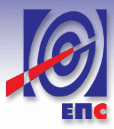 ОБРАЗАЦ ПОНУДЕНазив понуђача ___________________________Адреса понуђача __________________________Број дел. протокола понуђача _________________ Датум: __________  годинеМесто: _________________(у случају заједничке понуде, уносе се подаци за Носиоца посла)На основу Позива за подношење понуда у отвореном поступку јавне набавке услуга израде Студије „Анализа потенцијалности ветра  на ширем простору спољног одлагалишта Дрмно и новим локалитетима“,  ЈН број 26/15/ДОИЕ -“, објављеног дана 04.08.2015. године на Порталу јавних набавки, подносимо П О Н У Д УУ складу са траженим захтевима и условима, утврђеним позивом за подношење понуда и конкурсном документацијом, испуњавамо све услове за извршење јавне набавке услуга. УКУПНА ЦЕНА УСЛУГЕ  ___________________________(RSD/EUR) (словима: ___________) без пореза на додату вредност. напомена: уписати: динара или евраУкупну цену  сачињава збир јединичних цена по специалностима услуге и то:Цена услуге под а), Набавка новог стуба висине 120m и набавка нове мерне опреме,  демонтажа старог стуба висине 60m са постојећом опремом на њему, уградњом новог стуба са опремом  и калибрацијом старе мерне опреме____________________________(RSD/EUR) (словима: _______________) без пореза на додату вредност.Цена услуге  под б), Израда Студије „Анализа потенцијалности ветра на ширем простору спољнег одлагалишта Дрмно и новим локалитетима“ __________________(RSD/EUR) (словима: ________________________) без пореза на додату вредност.Цена услге под в),Месечна и годишња праћења резултата мерења са парцијалним месечним/квартарним  и синтезним годишњим, односно трогодишњим извештајем____________(RSD/EUR) (словима: _________________________) без пореза на додату вредност.УСЛОВИ И НАЧИН ПЛАЋАЊА: ___________________ (навести услове и начин плаћања)РОК ИЗВРШЕЊА УСЛУГЕ:а) набавка и уградња новог стуба висине 120m и опреме за мерење (сагласно Прилогу 1 Пројектног задатка) као и демонтажу старог стуба висине 60 m са калибарацијом старе опреме:______________________ (навести рок извршења) б) израда Студије ветропотенцијалности: ______________________ (навести рок извршења) в) трогодишње мерење потенцијалности ветра укључујући и периодично сервисирање постављене опреме са извештајем:______________________ (навести рок извршења) РОК ВАЖЕЊА ПОНУДЕ: _________________________________________________(понуда мора да важи најмање 60 дана од дана отварања понуда)Подаци о проценту укупне вредности набавке који ће бити поверен подизвођачу, као и део предмета набавке који ће бити извршен преко подизвођача: _______________________________________________________________________________________________________________________________________________________________________________________________________________________________________________________________________________________________________________________________________________Образац 4.(напомена: не доставља се у понуди)(Меморандум пословне банке)БАНКАРСКА ГАРАНЦИЈА ЗА ДОБРО ИЗВРШЕЊЕ ПОСЛАКорисник: Јавно предузеће „ЕЛЕКТРОПРИВРЕДА СРБИЈЕ“ БЕОГРАД, Царице Милице бр. 2, ПИБ:103920327, МБ.20053658датум __________Налогодавац: ...........................(навести адресу, ПИБ, Мат.бр.)БАНКАРСКА ГАРАНЦИЈА БР. ________________Обавештени смо да су ________________ (у наставку ,,Налогодавац'') и Јавно предузеће „Електропривреда Србије'' (у даљем тексту: Корисник), у складу са одлуком Корисника о додели уговора и избору понуде Налогодавца закључили Уговор бр.               (навести број) дана               (навести датум) о пружању услуге израде студије: „Анализа потенцијалности ветра  на ширем простору спољног одлагалишта Дрмно и новим локалитетима“, по спроведеној јавној набавци бр. 26/15/ДОИЕ укупне вредности __________________ (износ словима ____________________) без ПДВ.У складу са условима горе наведеног  уговора, предвиђена је обавеза Налогодавца да достави Кориснику, гаранцију за добро извршење посла, којом се гарантује прописано извршење уговора.На захтев Налогодавца, ми [банка] овим неопозиво и безусловно, без права на приговор , гарантујемо да ћемо вам платити, у року од пет радних дана банке, на први позив, износ или износе који не прелази(е) укупан износ од _______ (износ словима ____________________), што представља 10% вредности Уговора без ПДВ, по пријему вашег првог позива у писаној форми и ваше Писане изјаве у којој се наводи:да је Налогодавац прекршио своју(е) обавезу(е) из закљученог Уговора и у ком погледу је Налогодавац извршио прекршај. Наша гаранција важи 150 дана дуже од уговореног рока извршења посла,а најкасније до ...................( навести датум) 24:00 (CET), и истиче у целости и аутоматски уколико ваш писани захтев не будемо добили до тог датума, без обзира да ли је овај документ враћен или не, с тим да евентуални продужетак уговореног рока извршења посла има за последицу и продужење рока важења ове банкарске гаранције за исти број дана.У случају да је пословно седиште банке гаранта изван Републике Србије у случају спора по овој Гаранцији, утврђује се надлежност Спољнотрговинске арбитраже при Привредној комори Србије уз примену Правилника Привредне коморе Србије и процесног и материјалног права Републике Србије.У случају да је пословно седиште банке гаранта у Републици Србији у случају спора спора по овој Гаранцији, утврђује се надлежност суда у Београду и примена материјалног права Републике Србије. Ова гаранција се не може уступити и није преносива без писане сагласности Корисника, Налогодавца и Банке гаранта.На ову Гаранцију се примењују одредбе Једнообразних правила за гаранцију на позив (URDG 458) Међународне Трговинске коморе у Паризу.Потпис(и) _________________________Образац 4.1(напомена: не доставља се у понуди)Нa oснoву oдрeдби Зaкoнa o мeници (Сл. лист ФНРJ бр. 104/46 и 18/58; Сл. лист СФРJ бр. 16/65, 54/70 и 57/89; Сл. лист СРJ бр. 46/96 Сл. лист СЦГ бр. 01/03 Уст. повеља) и Зaкoнa o плaтнoм прoмeту (Сл. лист СРЈ бр. 03/02 и 05/03, Сл. гл. РС бр. 43/04, 62/06, 111/09 др. закон и 31/11) и тачке 1., 2. и 6. Одлуке о облику садржини и начину коришћења јединствених инструмената платног прометаДУЖНИК:  …………………………………………………………………………………………………….(назив и седиште Понуђача)МАТИЧНИ БРОЈ ДУЖНИКА (Понуђача): ...............................................................................ТЕКУЋИ РАЧУН ДУЖНИКА (Понуђача): ...............................................................................ПИБ ДУЖНИКА(Понуђача): .....................................................................................................И З Д А Ј Е  Д А Н А ...........................ГОДИНЕМЕНИЧНО ПИСМО – ОВЛАШЋЕЊЕ ЗА КОРИСНИКА БЛАНКО СОЛО МЕНИЦЕКОРИСНИК - ПОВЕРИЛАЦ: Јавно предузеће „Електроприведа Србије“ Царице Милице број 2, 11000 Београд, Матични број 20053658, ПИБ 103920327, бр. Тек. рачуна: 160-700-13 Banka Intesa, Предајемо вам 1 (једну) потписану и оверену, бланко соло меницу, серијски                 бр._________________ (уписати серијски број) и овлашћујемо Јавно предузеће „Електроприведа Србије“ Царице Милице број 2, Београд, као Повериоца, да меницу предату као средство финансијског обезбеђења за добро извршења посла може попунити до максималног износа од ___________________ динара, (и словима  ___________________динара),што претставља 10% уговорене вредности услуга    по Уговору о_____________________________________ (навести предмет уговора), бр._____ од _________(заведен код Корисника - Повериоца) и бр._______ од _________(заведен код дужника)   уколико ________________________(назив дужника), као дужник не изврши уговорене обавезе у уговореном року.Издата Бланко соло меница серијски број	(уписати серијски број) може се поднети на наплату у року доспећа утврђеном Уговором бр. ___________ од _________ године (заведен код Корисника-Повериоца)  и бр. _____________ од _____ године (заведен код дужника) т.ј. најкасније до истека рока од 150 (стопедесет) дана од уговореног рока (реализованих услуга) с тим да евентуални
продужетак рока завршетка реализације услуга има за последицу и продужење рока важења менице и меничног овлашћења, за исти број дана за који ће бити продужен и рок за завршетак услуга.Овлашћујемо Јавно предузеће „Електропривреда Србије“ Београд, као Повериоца да у складу са горе наведеним условом, изврши наплату доспелих хартија од вредности бланко соло менице, безусловно и нeопозиво, без протеста и трошкова. вансудски ИНИЦИРА наплату - издавањем налога за наплату на терет текућег рачуна Дужника бр.______ код __________________ Банке а у корист текућег рачуна Повериоца бр. 160-700-13 Banka Intesa.Меница је важећа и у случају да у току трајања реализације наведеног уговора дође до: промена овлашћених за заступање правног лица, промена лица овлашћених за располагање средствима са рачуна Дужника, промена печата, статусних промена код Дужника, оснивања нових правних субјеката од стране Дужника и других промена од значаја за правни промет.Дужник се одриче права на повлачење овог овлашћења, на стављање приговора на задужење и на сторнирање задужења по овом основу за наплату.Меница је потписана од стране законског заступника Дужника _____________________(унети име и презиме законског заступника).Ово менично писмо - овлашћење сачињено је у 2 (два) истоветна примерка, од којих је 1 (један) примерак за Повериоца, а 1 (један) задржава Дужник.Место и датум издавања Овлашћења                      ДУЖНИК-ИЗДАВАЛАЦ МЕНИЦЕ  _________________________	_________________________                                                                                              Потпис овлашћеног лицаПрилог:- 1 (једна) потписана и оверена бланко соло меница као средство обезбеђења за добро извршење посла- оверена копија картона депонованих потписа на дан издавања менице и меничног писма од стране банке која је назначена у меничном овлашћењу,- ОП образац  законског заступника  и - оверен захтев пословној банци да региструје меницу у Регистру меница и овлашћења НБС у складу са Одлуком о ближим условима, садржини и начину вођења Регистра меница и овлашћења НБСОбразац 4.2(напомена: доставља се уз понуду)БАНКАРСКА ГАРАНЦИЈА ЗА ОЗБИЉНОСТ ПОНУДЕ(меморандум пословне банке)БАНКА:_________________Адреса Банке:_______________________Тек.рн._____________________________НАЛОГОДАВАЦ:_____________________Адреса Налогодавца:_________________ПИБ:_________________МБ:__________________Тек.рн._____________________________КОРИСНИК:Jавно предузеће „Електропривреда Србије“, Београд11000 БеоградЦарице Милице 2Република СрбијаПИБ: 103920327МБ: 20053658Тек.рн.______________________________БАНКАРСКА ГАРАНЦИЈА БР. ________________Обавештени смо да Вам је ........................................................... (у даљем тексту:Принципал), одговарајући на ваш позив за учешће на тендеру бр. ......................од ................ за .......................................................................... (опис посла)поднео своју понуду бр. .........дана ...............  Према вашим условима, понуде морају бити праћене гаранцијом за озбиљност понуде.На захтев Принципала, ми ......................................................................................... (назив и адреса банке) овим неопозиво и безусловно, на ваш први захтев, без права на приговор, преузимамо обавезу да вам платимо сваки износ или износе који не прелази(е) укупан износ од ___________ (словима...............................) динара,  који чини   3% /процента/ укупне вредности набавке, без ПДВ, одмах по пријему  вашег првог писменог захтева и ваше писмене изјаве у којој наводите да је Принципал прекршио своју (е) обавезу (е) из услова тендера, односно да је:након истека рока за подношење понуда повукао, опозвао или изменио своју понуду илиодбио да потпише уговор о јавној набавци у складу са прихваћеном понудом,  или није благовремено потписао уговор о јавној набавци или пропустио да достави, у року до 8 (осам) дана, од дана закључења уговора, банкарску гаранцију за добро извршење посла, која је предвиђена условима тендера и уговором.Ова гаранција важи најмање онолико колико је рок важности понуде, а најкасније до ....................................(навести датум). Према томе, сваки захтев за плаћање морамо примити најкасније тог датума, или пре тог датума.Ова гаранција се не може уступити и није преносива без писане сагласности Корисника,  Принципала и Банке гаранта.На ову Гаранцију се примењују одредбе Једнообразних правила за гаранцију на позив (URDG 758) Међународне Трговинске коморе у Паризу.У случају да је пословно седиште банке гаранта у Републици Србији у случају спора по овој Гаранцији, утврђује се надлежност суда у Београду и примена материјалног права Републике Србије. У случају да је пословно седиште банке гаранта изван Републике Србије у случају спора по овој Гаранцији, утврђује се надлежност Спољнотрговинске арбитраже при Привредној комори Србије са местом рада у Београду, уз примену њеног Правилника и процесног и материјалног права Републике Србије.Место ___________                                                                Потпис и печат ГарантаДатум____________ОБРАЗАЦ 4.3Нa oснoву oдрeдби Зaкoнa o мeници (Сл. лист ФНРJ бр. 104/46 и 18/58; Сл. лист СФРJ бр. 16/65, 54/70 и 57/89; Сл. лист СРJ бр. 46/96, Сл. лист СЦГ бр. 01/03 Уст. повеља) и Зaкoнa o плaтнoм прoмeту (Сл. лист СРЈ бр. 03/02 и 05/03, Сл. гл. РС бр. 43/04, 62/06, 111/09 др. закон и 31/11) и тачке 1, 2. и 6. Одлуке о облику садржини и начину коришћења јединствених инструмената платног прометаДУЖНИК:  …………………………………………………………………………........................(назив и седиште Понуђача)МАТИЧНИ БРОЈ ДУЖНИКА (Понуђача): ..................................................................ТЕКУЋИ РАЧУН ДУЖНИКА (Понуђача): ...................................................................ПИБ ДУЖНИКА (Понуђача): ........................................................................................и з д а ј е  д а н а ............................ годинеМЕНИЧНО ПИСМО – ОВЛАШЋЕЊЕ ЗА КОРИСНИКА  БЛАНКО СОЛО МЕНИЦЕКОРИСНИК - ПОВЕРИЛАЦ: Јавно предузеће „Електроприведа Србије“ Царице Милице број 2, 11000 Београд, Матични број 20053658, ПИБ 103920327, бр. Тек. рачуна: 160-700-13 Banka Intesa, Прeдajeмo вaм блaнкo сoло мeницу, и oвлaшћуjeмo вас као Пoвeриoцa, дa примљену мeницу брoj _________________________(уписати сeриjски брoj мeницe) мoжeте пoпунити у изнoсу oд __________________ (__________________уписати износ динaрa) 3% (уписати проценат) oд врeднoсти пoнудe бeз ПДВ и то са клаузулом  „бeз прoтeстa“, “без извештаја“ и „без трoшкoвa“. Меница се предаје као средство финансијског обезбеђења зa oзбиљнoст пoнудe сa рoкoм вaжења  _____(уписати број дана) дaнa oд мoмeнтa oтaрaњa пoнудa с тим да евентуални продужетак рока важења понуде има за последицу и продужење рока важења менице и меничног овлашћења за исти број дана.Истовремено бeзуслoвнo и нeoпoзивo овлaшћуjeмo Јавно предузеће „Електропривреда Србије“ Београд као Пoвeриoцa да може  вaнсудски, у склaду сa вaжeћим прoписимa извршити нaплaту сa свих рaчунa Дужникa _____________________________________ (унeти oдгoвaрajућe пoдaткe дужникa – издaвaoцa мeницe – нaзив, мeстo и aдрeсу) кoд бaнкe, a у кoрист пoвeриoцa ______________________________    у изнoсу oд ___________________ (__________________________ динaрa)  .Дужник сe oдричe прaвa нa пoвлaчeњe oвoг oвлaшћeњa, нa сaстaвљaњe пригoвoрa нa зaдужeњe и нa стoрнирaњe зaдужeњa пo oвoм oснoву зa нaплaту. Meницa je вaжeћa и у случajу дa дoђe дo прoмeнe лицa oвлaшћeнoг зa зaступaњe Дужникa, стaтусних прoмeнa илии oснивaњa нoвих прaвних субjeкaтa oд стрaнe дужникa. Meницa je пoтписaнa oд стрaнe oвлaшћeнoг лицa зa зaступaњe Дужникa ________________________ (унeти имe и прeзимe oвлaшћeнoг лицa). Oвo мeничнo писмo – oвлaшћeњe сaчињeнo je у 2 (двa) истoвeтнa примeркa, oд кojих je 1 (jeдaн) примeрaк зa Пoвeриoцa, a 1 (jeдaн) зaдржaвa Дужник. _______________________ Издaвaлaц мeницe Услoви мeничнe oбaвeзe:Укoликo кao пoнуђaч у пoступку jaвнe нaбaвкe пoвучeмo или oдустaнeмo oд свoje пoнудe у рoку њeнe вaжнoсти (oпциje пoнудe)Укoликo кao изaбрaни пoнуђaч нe пoтпишeмo угoвoр сa нaручиoцeм у рoку дeфинисaнoм пoзивoм зa пoтписивaњe угoвoрa или нe oбeзбeдимo или oдбиjeмo дa oбeзбeдимo гaрaнциjу или меницу у рoку дeфинисaнoм у конкурсној дoкумeнтaциjи.М.П.У ___________________                                                 OВЛAШЋEНO ЛИЦE ПOНУЂAЧAДaтум: _______________                                                                   ________________                Прилог:1 једна потписана и оверена бланко соло меница као средство обезбеђења за озбиљност понуде Оверена копија картона депонованих потписа овлашћених лица за потписивање на дан издавања менице и меничног писма од стране банке која је назначена у меничном овлашћењукопија ОП обрасца за законског заступникаоверен захтев пословној банци да региструје меницу у Регистру меница и овлашћења НБС у складу са Одлуком о ближим условима, садржини и начину вођења Регистра меница и овлашћења НБСОбразац 5Трошкови припреме понудеУ складу са чланом 88. став 1. Закона, понуђач__________________________ доставља укупан износ и структуру трошкова припремања понуде, како следи у табели:Трошкове припреме и подношења понуде сноси искључиво понуђач и не може тражити од наручиоца накнаду трошкова.Ако је поступак јавне набавке обустављен из разлога који су на страни наручиоца, наручилац је дужан да понуђачу надокнади трошкове израде узорка или модела, ако су израђени у складу са техничким спецификацијама наручиоца и трошкове прибављања средства обезбеђења, под условом да је понуђач тражио накнаду тих трошкова у својој понуди.Напомена: Достављање овог обрасца није обавезноОбразац 6У складу са чланом 26. Закона о јавним набавкама („Сл. гласник РС“ бр. 124/12 и 14/15) дајемо следећуИ З Ј А В У О НЕЗАВИСНОЈ ПОНУДИу својству _______________(уписатаи: понуђача, носиоца посла/члана групе у заједничкој понуди)И З Ј АВ Љ У Ј Е М Опод пуном материјалном и кривичном одговорношћу да_____________________________________________________(пун назив  и седиште)(заједничку) понуду у отвореном поступку, „Анализа потенцијалности ветра  на ширем простору спољног одлагалишта Дрмно и новим локалитетима“,  ЈН број 26/15/ДОИЕ, Наручиоца – Јавно предузеће „Електропривреда Србије“, подносим/о независно, без договора са другим понуђачима или заинтересованим лицима.Образац 7УЧЕШЋЕ ПОДИЗВОЂАЧАУ вези са Позивом за подношење понуда за јавну набавку услуге израде Студије „Анализа потенцијалности ветра  на ширем простору спољног одлагалишта Дрмно и новим локалитетима“,  ЈН број 26/15/ДОИЕ, у отвореном поступку, објављеног дана 04.08.2015. године на Порталу јавних набавки и на интернет страници наручиоца, изјављујемо да наступамо са подизвођачем/подизвођачима и у наставку наводим његово/њихово учешће по вредности:у понуди подизвођач ____________________ (навести назив подизвођача) учествује у извршењу следећих активности:_________________________________________________________________________________________, у понуди подизвођач ____________________ (навести назив подизвођача) учествује у извршењу следећих активности: _________________________________________________________________________________________,.у понуди подизвођач ____________________ (навести назив подизвођача) учествује у извршењу следећих активности: _________________________________________________________________________________________,.Напомена: Образац се попуњава само у случају да понуђач наступа са подизвођачем.Образац 8	ТЕРМИН ПЛАН ИЗВРШЕЊА УСЛУГЕ ИЗРАДЕ АНАЛИЗЕ ВЕТРОПОТЕНЦИЈАЛНОСТИ1	Назначити све главне активности које су утврђене у пројектном задатку, ТЕРМИН ПЛАН ИЗВРШЕЊАУСЛУГЕ НАБАВКЕ И УГРАДЊЕ ВЕТРОСТУБА И ОПРЕМЕ ЗА МЕРЕЊЕ, ДЕМОНТАЖА СТАРОГ СТУБА СА КАЛИБРАЦИЈОМ ОПРЕМЕ2	Назначити све главне активности које су утврђене у пројектном задатку, укључујући достављање извештаја и остале активностиОбразац 9СПИСАК ЗАПОСЛЕНИХ КОЈИ ЋЕ БИТИ АНГАЖОВАНИ У ИЗВРШЕЊУ УСЛУГЕ  КОЈА ЈЕ ПРЕДМЕТ НАБАВКЕОбразац 9.1РЕЗЕРВНИ СПИСАК – СПИСАК ЗАПОСЛЕНИХ КОЈИ ЋЕ БИТИ АНГАЖОВАНИ У ИЗВРШЕЊУ УСЛУГЕ  КОЈА ЈЕ ПРЕДМЕТ НАБАВКЕСвака замена запослених који ће бити ангажовани у извршењу услуга које су предмет  набавки се врши искључиво са списка резервних извршилаца, које Извршилац доставља уз понуду и чиниће саставни део закљученог уговора. Сваку замену извршилаца Наручилац ће посебно одобравати.Образац 9.2.ПОТВРДА РАНИЈИХ НАРУЧИЛАЦА ЗА ОДГОВОРНЕ ПРОЈЕКТАНТЕ И ОСТАЛИ СТРУЧНИ КАДАР КОЈИ ЋЕ БИТИ АНГАЖОВАН НА ИЗРАДИ СТУДИЈЕ _____________________________(име и презиме)је за нас извршио услуге ___________________________________________које су обухватале _________________________________________________________________________________________________________________________________________________________________________________________________________(навести врсту и кратак опис извршених услуга са основним техничким карактеристикама објекта) у којима је био на функцији __________________ а услуга је извршена у периоду од ________ године до _________ године, те истог препоручујемо вама.Референца се издаје на захтев ______________________________________ ради учешћа у отвореном поступку јавне набавке услуге израде Студије, „Анализа потенцијалности ветра  на ширем простору спољног одлагалишта Дрмно и новим локалитетима“,  ЈН број 26/15/ДОИЕ, за коју је Позив за подношење понуда објављен на Порталу јавних набавки дана 04.08.2015. године, и у друге сврхе се не може користити.Место: _________________Датум: _________________Да су подаци тачни, својим потписом и печатом потврђује,Овлашћено лице Наручиоца ________________________                                                                                                     (потпис и печат)Образац 10СТРУКТУРА ЦЕНЕI Цена и квалификациона структура извршилаца који се ангажује у извршењу  израде Анализе потенцијалности ветра.......:II Трошкови набавке и уградње ветростуба и опреме и демонтаже старог стуба са калибарацијом опреме:III Трошкови трогодишњег мерења и одржавања опремеУ к у п н а  ц е н а: I + II + III = ПДВ = 				У к у п н а  ц е н а: I + II + III са ПДВ =Упутство:Понуђач јасно и недвосмислено уноси све тражене податке у Образац структура цене. Образац 11РЕФЕРЕНТНА ЛИСТА ПОНУЂАЧА ЗА ИЗРАДУ СТУДИЈЕ ИЛИ АНАЛИЗЕНапомена: У Обрасцу 11. Референтна листа понуђача се по редним бројевима наводе реализоване извршене услуге које су у складу са захтевима из конкурсне документације. Свака услуга мора бити потврђена достављањем одговарајуће потврде о извршеним услугама понуђача ранијег наручиоца, у складу са Обрасцем 11.1.или фотокопијом објаве стручног рада у домаћем или страном часопису Уколико су у Обрасцу 11. Референтна листа понуђача наведене услуге које нису потврђене достављањем одговарајуће потврде или уколико дата потврда не садржи све што је тражено конкурсном документацијом, таква референце се неће узимати у обзир. Образац 11.1ПОТВРДА О ИЗВРШЕНИМ УСЛУГАМА ЗА ИЗРАДУ СТУДИЈЕ ИЛИ АНАЛИЗЕПонуђач ____________________________________________________је за нас извршио услуге ___________________________________________које су обухватале _________________________________________________________________________________________________________________________________________________________________________________________________________(прецизирати врсту, опис услуге, мишљење наручиоца о квалитету извршених услуга и поштовању уговорних обавеза и рока за извршење од стране понуђача)у периоду од ________ године до _________ године, те истог препоручујемо вама.Референца се издаје на захтев ______________________________________ ради учешћа у отвореном поступку јавне набавке услуге израде Студије, „Анализа потенцијалности ветра  на ширем простору спољног одлагалишта Дрмно и новим локалитетима“,  ЈН број 26/15/ДОИЕ, за коју је Позив за подношење понуда објављен на Порталу јавних набавки дана 04.08.2015. године, и у друге сврхе се не може користити.Место: _________________Датум: _________________Да су подаци тачни, својим потписом и печатом потврђује,Овлашћено лице Наручиоца ________________________                                                                                                     (потпис и печат)Образац 12РЕФЕРЕНТНА ЛИСТА ПОНУЂАЧА ЗА ПОСТАВЉАЊЕ СТУБА ЗА МЕРЕЊЕ ВЕТРОПОТЕНЦИЈАЛА, СА ПРАТЕЋОМ МЕРНОМ ОПРЕМОМ МИНИМАЛНЕ ВИСИНЕ 100 mНапомена: У Обрасцу 12. Референтна листа понуђача се по редним бројевима наводе реализоване извршене услуге које су у складу са захтевима из конкурсне документације. Свака услуга мора бити потврђена достављањем одговарајуће потврде о извршеним услугама понуђача ранијег наручиоца, у складу са Обрасцем 12.1.Уколико су у Обрасцу 12. Референтна листа понуђача наведене услуге које нису потврђене достављањем одговарајуће потврде или уколико дата потврда не садржи све што је тражено конкурсном документацијом, таква референце се неће узимати у обзир. Образац 12.1 ПОТВРДА О ИЗВРШЕНИМ УСЛУГАМА ЗА ПОСТАВЉАЊЕ СТУБА ЗА МЕРЕЊЕ ВЕТРОПОТЕНЦИЈАЛА, СА ПРАТЕЋОМ МЕРНОМ ОПРЕМОМ МИНИМАЛНЕ ВИСИНЕ 100 mПонуђач ____________________________________________________је за нас извршио услуге набавке мерног стуба и опреме за мерење ветропотенцијала које су обухватале:________________________________________________________ _________________________________________________________________________________________________________________________________________________________________________________________________________________(прецизирати , опис услуге, мишљење наручиоца о квалитету извршених услуга и поштовању уговорних обавеза и рока за извршење од стране понуђача)у периоду од ________ године до _________ године, те истог препоручујемо вама.Референца се издаје на захтев ______________________________________ ради учешћа у отвореном поступку јавне набавке услуге израде Студије, „Анализа потенцијалности ветра  на ширем простору спољног одлагалишта Дрмно и новим локалитетима“,  ЈН број 26/15/ДОИЕ, за коју је Позив за подношење понуда објављен на Порталу јавних набавки дана 04.08.2015. године, и у друге сврхе се не може користити.Место: _________________Датум: _________________Да су подаци тачни, својим потписом и печатом потврђује,Овлашћено лице Наручиоца ________________________                                                                                                     (потпис и печат)Образац 13.У складу са чланом 75. став 2. Закона о јавним набавкама („Сл. гласник РС“ бр. 124/12 и 14/15), дајемо следећуИ З Ј А В У У својству ____________________ (уписати: понуђача, члана групе понуђача, подизвођача)И З Ј А В Љ У Ј Е М Опод пуном материјалном и кривичном одговорношћу да_____________________________________________________(пун назив  и седиште)поштује све обавезе које произлазе из важећих прописа о заштити на раду, запошљавању и условима рада, заштити животне средине и гарантује да је ималац права интелектуалне својине.Образац 14. МОДЕЛ УГОВОРАУГОВОРНЕ СТРАНЕ:НАРУЧИЛАЦ: „ЈАВНО ПРЕДУЗЕЋE „ЕЛЕКТРОПРИВРЕДА СРБИЈЕ“, Београд, Улица царице Милице 2, Република Србија, матични број: 20053658, ПИБ: 103920327, Текући рачун: 160-700-13 Banca Intesа, а.д. Београд, које заступа законски заступник Александар Обрадовић, директор (у даљем тексту: Наручилац) иИЗВШИЛАЦ: _________________ из ________, ул. ____________, број____, матични број: ___________, ПИБ: ___________, Текући рачун _________________код банке, кога заступа __________________, _____________, (као лидер у име групе понуђача, [напомена: биће наведено у тексту Уговора у случају заједничке понуде] (у даљем тексту: Извршилац) (у даљем тексту заједно: уговорне стране)док су чланови групе/подизвођачи:_________________ из _________, Ул. _______ бр.__ Матични број _________, ПИБ _______, Текући рачун _____ Банка___________ кога заступа __________._________________ из _________, Ул. _______ бр.__ Матични број _________, ПИБ _______, Текући рачун _____ Банка _________,  кога заступа __________.закључиле су у Београду, дана ___________.2015. године [напомена: не попуњава понуђач]УГОВОРО ПРУЖАЊУ УСЛУГА имајући у виду: [напомена: не попуњава понуђач]да је Наручилац спровео отворени поступак јавне набавке услуге: „Анализа потенцијалности ветра на ширем простору спољног одлагалишта Дрмно и новим локалитетима“, сагласно члану 32. Закона о јавним набавкама, за јавну набавку услуга, број 26/15/ДОИЕ.да је Позив за подношење понуда у вези предметне јавне набавке објављен на Порталу јавних набавки дана 04.08.2015. године, као и на интернет страници Наручиоца;да Понуда Извршиоца у отвореном поступку, која је заведена у ЈП ЕПС под бројем _____________ од _____ 2015. године, у потпуности одговара захтеву Наручиоца из позива за подношење понуда и Конкурсној документацији; да је Наручилац, на основу Понуде Извршиоца и Одлуке о додели уговора, изабрао Извршиоца за реализацију услуге израде Студије „Анализа потенцијалности ветра  на ширем простору спољног одлагалишта Дрмно и новим локалитетима“.Члан 1.Извршилац се обавезује да за потребе Наручиоца изврши услугу израде Студије „Анализа потенцијалности ветра  на ширем простору спољног одлагалишта Дрмно и новим локалитетима“, (у даљем тексту: Студија), у свему према захтеву Наручиоца из Конкурсне документације за ЈН број 26/15/ДОИЕ “ из Прилога 1, Понуди Извршиоца из Прилога 3, Опису и врсти услуга и спецификацији активности које су детаљно наведене у Прилогу 2 и у складу са Термин планом из Прилога 4, који чине саставни део овог уговора, а Наручилац се обавезује да плати уговорену вредност за извршене услуге Извршиоцу.Члан 2.Укупна вредност услуга из члана 1. овог уговора износи __________ (словима: ___________) _______ (RSD/EUR [напомена: уписати: динара или евра]), без ПДВ.  На вредност из става 1. овог члана обрачунава се припадајући порез на додату вредност, у складу са релевантном законском регулативом.У цену су урачунати сви трошкови везани за реализацију уговорених услуга.Цена је фиксна, тј. не може се мењати за све време извршења предметне услуге.[напомена: коначан текст овог члана у Уговору зависи од тога да ли је изабрани домаћи или страни Извршилац]Члан 3.Овај уговор и његови прилози, 1 до 8, су сачињени на српском језику. На овај уговор примењују се закони Републике Србије. У случају спора, меродавно право је право Републике Србије, поступак се води на српском језику. Члан 4.Адресе Уговорних страна су следеће:Наручилац:		Јавно предузеће „Електропривреда Србије“Адреса:		Улица царице Милице 2			11000 БеоградИзвршилац:		__________________________________________				__________________________________________				__________________________________________				__________________________________________				__________________________________________ 			[напомена: у случају заједничке понуде наводе се лидер и чланови]Подизвођач: 	_________________________________________		          [напомена: наводи се у случају понуде са подизвођачем]Овлашћени представници за праћење реализације услуга из члана 1. овог уговора су: 	- за Наручиоца: _________________________, као председник Радне групе за праћење реализације услуга	- за Извршиоца: ________________________Наручилац се обавезује да Извршиоцу плати извршене услуге у динарима/девизном дознаком, [напомена: коначан текст у Уговору зависи од тога да ли је Извршилац домаћи или страни, од статуса чланова групе понуђача, као и од начина на који је уређено плаћање Уговором о заједничком извршењу услуга]Члан 5.Укупна вредност за Набавка новог стуба висине 120m и набавка нове мерне опреме, демонтажа старог стуба висине 60m и опреме на њему са калибрацијом износи __________ (словима: ___________) _______ (RSD/EUR [напомена: уписати: динара или евра]).На вредност из става 1. овог члана обрачунава се припадајући порез на додату вредност, у складу са релевантном законском регулативом.Плаћање из става 1 оваг члана вршиће се на следећи начин:- 60% од вредности из става 1. овог члана за набавку и монтажу новог стуба висине 120m и нове мерне опреме по завршеној монтажи истог, на бази прихваћеног извештаја који оверава овлашћени представник Наручиоца. Плаћање исправне фактуре извршиће се у року до 45 (четрдесетипет) дана од дана пријема исправне фактуре. - 20% од вредности из става 1. овог члана  за демонтажу старог стуба висине 60m на основу извештаја о извршеној услузи коју оверава овлашћени представник Наручиоца. Плаћање исправне фактуре извршиће се у року до 45 (четрдесетипет) дана од дана пријема исправне фактуре. и- 20% од вредности из става 1. овог члана  по извршеној калибрацији старе опреме на основу извештаја који оверава овлашћени представник Наручиоца. Плаћање исправне фактуре извршиће се у року до 45 (четрдесетипет) дана од дана пријема исправне фактуре. Члан 6.Укупна вредност за  Израду Студије, анализе потенцијалности ветра, износи __________ (словима: ___________) _______ (RSD/EUR [напомена: уписати: динара или евра]).На вредност из става 1. овог члана обрачунава се припадајући порез на додату вредност, у складу са релевантном законском регулативом.Плаћање из става 1 оваг члана вршиће се на следећи начин :- 90% од у вредности из става 1. овог члана за израду Анализе потенцијалности ветра - платиће се  по фактурама за уговорени рок израде ове услуге. Фактуре се издају сразмерно степену реализације предметне услуге, на бази прихваћених извештаја Извршиоца, које оверава овлашћени представник Наручиоца за праћење реализације уговора. Плаћање исправне фактуре извршиће се у року до 45 (четрдесетипет) дана од дана пријема исправне фактуре. - 10% од вредности из става 1. овог члана за израду Студије анализе ветропотенцијалности према фактури издатој на бази усвојеног и прихваћеног Коначног извештаја од стране надлежног тела ЈП ЕПС, у року до 45 (четрдесетипет) дана од дана пријема исправне фактуре, испостављене по том основу. Члан 7.Укупна вредност за Месечна и годишња праћења резултата мерења са парцијалним месечним и синтезним годишњим, односно трогодишњим извештајем износи __________ (словима: ___________) _______ (RSD/EUR [напомена: уписати: динара или евра]).На вредност из става 1. овог члана обрачунава се припадајући порез на додату вредност, у складу са релевантном законском регулативом.Плаћање из става 1 оваг члана вршиће се на следећи начин :- 90% од вредности из става 1. овог члана   за праћење резултата мерења, на основу кварталних извештаја. Активности ће се планирати и анализирати на месечном нивоу. Овлашћене особе обе стране усвајаће и овераваће документ протокола о прихватању услуга који ће бити основа за фактурисање. Плаћање исправне фактуре извршиће се у року до 45 (четрдесетипет) дана од дана пријема исправне фактуре. - 10% од уговорене цене за праћење резултата мерења - по предаји синтезног трогодишњег извештаја које оверава овлашћени представник Наручиоца. Плаћање исправне фактуре извршиће се у року до 45 (четрдесетипет) дана од дана пријема исправне фактуре. Члан 8.Извршилац је обавезан да достави Наручиоцу извештаје о реализацији: Набавка новог стуба висине 120m и мерне опреме (сагласно прилогу 1 Пројектног задатка)Демонтажа старог стуба висине 60m са калибарацијом старе мерне опремеМонтажа новог стуба всине 120m са пмерном опремом (сагласно Прилогу1 Пројектног задатак)Израда Студијеу три копијеЗа праћење резултата мерења Извршилац се обавезује да петог радног дана након завршеног кварталног периода достави квартални извештај о реализацији извршених мерења, у три копије.Квартални извештај обавезно садржи: преглед активности, извршених у датом кварталу и документа-доказе да су наведене активности извршене, као и оквирни преглед преосталих активности до краја извршења према опису и врсти услуга.Наручилац има право да, након пријема извештаја, достави примедбе у писаном облику на исти Извршиоцу или достављени извештај прихвати и одобри у писаном облику. Извршилац је дужан да поступи по писаним примедбама Наручиоца у року који у зависности од обима примедби одређује Наручилац у тексту примедби.Уколико Извршилац у року који одреди Наручилац не поступи по примедбама из неоправданих разлога, Наручилац има право да наплати средство обезбеђења дато на име доброг извршења посла или једнострано раскине уговор. Извршилац доставља Наручиоцу фактуру по сваком прихваћеном кварталном извештају најкасније до осмог дана у месецу за претходни квартал. Плаћање се врши на основу исправних квартарлих фактура која у прилогу садрже оверени квартални извештај о реализованим услугама у року до 45 (четрдесетипет) дана од дана пријема исправне фактуре.Члан 9.Након реализације уговорених активности , утврђених Прилогом 2. овог уговора, Извршилац доставља Наручиоцу Коначни извештај за сваку завршену активност, који оверава овлашћени представник НаручиоцаКоначни извештај обавезно садржи: преглед свих извршених активности.Наручилац има право да, након пријема Коначног извештаја о реализацији уговорених активности, утврђених Прилогом 2. овог уговора,  достави примедбе у писаном облику на исти Извршиоцу или достављени Коначни извештај прихвати и одобри у писаном облику. О усвајању парцијалних делова услуге:демонтаже старог стуба висине 60m са калибарацијом старе мерне опремеМонтаже новог стуба всине 120m са мерном опремом (сагласно Прилогу1 Пројектног задатак)као и о усвајању Синтезног трогодишњег извештаја о резултатима мерења од стране надлежног тела Наручиоца, Наручилац ће обавестити Извршиоца у писаном облику у року од седам дана од дана усвајања. Извршилац доставља Наручиоцу фактуру у року од три дана од дана пријема обавештења Наручиоца из претходног става.Плаћање се врши на основу исправне фактуре која у прилогу садржи оверени Коначни извештај о реализованим услугама у року до 45 (четрдесетипет) дана од дана пријема исправне фактуре.Члан 10.Наручилац се обавезује да Извршиоцу врши исплату уговорене вредности услуге, у складу са извршеним активностима из Прилога 2. и 4. овог уговора, у роковима утврђеним у члану 5., члану 6. и члану 7. овог уговора. Све исплате по основу овог уговора биће извршене на рачун: _______________[напомена: коначан текст у Уговору зависи од тога да ли је изабрани домаћи или страни Извршилац, од статуса чланова групе понуђача, као и од начина на који је уређено плаћање Споразумом о заједничком извршењу услуге]Члан 11.Рок за извршење услуге по  врсти и обиму радова:Рок за набавку и уградњу новог стуба висине 120m, опреме за мерење (сагласно Прилогу 1 Пројектног задатка) као и демонтажу старог стуба висине 60 m са калибарацијом старе опреме је _____________месеци  по потписивању Уговора.Рок за израду Анализе ветропотенцијалност и потенцијални ветропарк на овом делу Костолачког басена је _________________месеци по потписивању УговораРок за достављање трогодишњег извештаја о резултатима мерења (у свему сагласноПројектном задатку) је_______________ месеци по потписивању Уговора.  Рок за извршење комплетне услуге износи _______ месеци.Динамика и рокови реализације активности утврђених из Прилога 2. дефинисани су Прилогом 4. овог уговора.Члан 12.Рок за почетак извршења услуге је најкасније 3 дана од дана обостраног потписивања уговора од законских заступника уговорних страна и достављеног средства финансијског обезбеђења за добро извршење посла, у супротном овај уговор ће се сматрати раскинутим кривицом Извршиоца и Наручилац има право на накнаду штете.Члан 13.Извршилац је дужан да одреди извршиоце који ће пружати услуге које су предмет овог уговора. Списак извршилаца у којем су наведене квалификације извршилаца и прецизно дефинисане активности које обављају у извршавању услуга, на који сагласност даје Наручилац, садржан је у Прилогу 5. који чини саставни део овог уговора. Уколико се, током извршења услуга, појави оправдана потреба за заменом једног или више извршилаца, Извршилац је дужан да истог/е замени другим извршиоцима са најмање истим стручним квалитетима и квалификацијама.Било какве измене списка извршилаца из става 1. овог члана, као и било које друге промене у вези са извршиоцима услуга, претходно морају бити одобрене од стране Наручиоца у писаној форми. Наручилац задржава право за затражи од Извршиоца да замени било којег извршиоца услуга, који не испуњава услове и/или не извршава савесно активности које су му поверене, као и из било ког другог разлога, без посебног образложења, а што је Извршилац дужан да учини у примереном року који одреди Наручилац, у супротном овај уговор ће се сматрати раскинутим кривицом Извршиоца.Ако Извршилац мора да повуче или замени било ког извршиоца услуга за време трајања овог уговора, све трошкове који настану таквом заменом сноси Извршилац.Члан 14.Извршилац је обавезан да у тренутку потписивања уговора, а најкасније у року од 8 (осам) дана од дана потписивања овог Уговора, као одложни услов из чл. 74. ст.2. ЗОО, преда Наручиоцу, као средство финансијског обезбеђења за добро извршење посла у износу од 10% од укупне вредности уговора, без ПДВ, неопозиву, безусловну (без права на приговор) и на први позив наплативу банкарску гаранцију за добро извршење посла, која мора трајати најмање 150 (стопедесет) дана дуже од уговореног рока извршења посла, а евентуални продужетак тог рока има за последицу и продужење рока важења гаранције за исти број дана за који ће бити продужен рок за извршење обавеза по уговору или бланко соло меницу, са клаузулом „без протеста“, потписану од стране законског заступника, са неопозивим и безусловним меничним овлашћењем, којим се овлашћује Наручилац да може, покренути поступак наплате и то до истека рока од 150 дана од уговореног рока за пружање услуга, а да евентуални продужетак тог рока има за последицу и продужење рока важења менице и меничног овлашћења за исти број дана за који ће бити продужен рок за извршење обавеза по уговору.Уз то Извршилац доставља и оверену фотокопију картона депонованих потписа на дан издавања менице и меничног овлашћења од стране банке која је наведена у меничном овлашћењу ОП образац оверених потписа за лица која су овлашћена за потпис менице, овлашћење законског заступника потписнику менице да може потписати меницу у случају да исту не потпише законски заступник и оверен захтев пословној банци да региструје меницу у Регистар меница и овлашћења НБС. Уговорне стране су сагласне, да Наручилац може, без било какве претходне сагласности Извршиоца, поднети на наплату средство финансијског обезбеђења из става 1. овог члана, у случају да Извршилац не изврши у целости или неблаговремено, делимично или неквалитетно изврши било коју од уговорених услуга. Члан 15.Извршилац и извршиоци, који су ангажовани на извршавању услуга које су предмет овог уговора, дужни су да чувају поверљивост свих података и информација, садржаних у документацији, извештајима, техничким подацима и обавештењима, до којих дођу у вези са реализацијом услуга из Прилога 2. овог уговора и да их користе искључиво за обављање тих услуга, а у складу са Уговором о чувању пословне тајне и поверљивих информација, који као Прилог 7. чини саставни део овог уговора.Информације, подаци и документација, које је Наручилац доставио Извршиоцу у извршавању предмета овог уговора, Извршилац не може стављати на располагање трећим лицима, без претходне писане сагласности Наручиоца. Члан 16.Извршилац је дужан да у свим стручним стварима пружи услуге Наручиоцу у складу са прописима Републике Србије који се односе на предмет уговора и у складу са  својим целокупним знањем и искуством које поседује, као и да  обезбеди сва обавештења Наручиоцу о унапређењима и побољшањима, иновацијама и техничким достигнућима, која се односе на предмет овог уговора. Извршилац потврђује да је ималац права интелектуалне својине и да ће услугу која је предмет овог уговора извршавати уз поштовање обавеза које произилазе из важећих прописа о заштити на раду, запошљавању и условима рада и заштити животне средине и за исто сносити искључиву одговорност.Накнаду за коришћење патената и права интелектуалне својине, као и евентуалну одговорност за повреду заштићених права интелектуалне својине трећих лица, сноси у целости Извршилац.Наручилац има право трајног и неограниченог коришћења свих уговорних производа, који су предмет овог уговора, без икакве посебне накнаде, осим уговором предвиђене вредности и исто може да оствари - користи у зависним привредним друштвима чији је оснивач и привредним друштвима у којима је члан.Члан 17.Извршилац се обавезује да презентира и стручно образложи све анализе, предлоге и решења, акта и друга документа које је припремио у реализацији услуга по овом уговору, пред Наручиоцем и трећим лицима које одреди Наручилац, а у вези свих питања која захтевају усклађивање конкретних решења.  Извршилац се обавезује да, на захтев Наручиоца, припреми приступачне информације ради упознавања запослених о резултатима анализа и припремљеним документима.Члан 18.Наручилац је дужан да Извршиоцу, током целокупног периода реализације предмета овог уговора, учини доступним све релевантне податке, документацију и информације којима располаже, а које су у вези са извршењем овог уговора.Наручилац има право да затражи од Извршиоца потребна образложења материјала које Извршилац припрема у извршењу услуга, као и да затражи измене и допуне достављених материјала, како би се на задовољавајући начин остварио циљ уговореног предмета Уговора.Наручилац се обавезује да, у складу са утврђеним роковима за извршење уговорених обавеза, информише Извршиоца о резултатима разматрања материјала и докумената које је Извршилац припремио током извршења овог уговора и оцени прихватљивост анализа, предлога, материјала и других докумената.Члан 19.Извршилац се обавезује да ће:а) нови мерни стуб са припадајућом мерном опремом уградити на локацију спољнoг одлагалишта Дрмно и предати Наручиоцу у трајно власништво,б) нови мерни стуб са припадајућом мерном опремом осигурати код осигуравајуће куће,в) стари мерни стуб са калибрисаном мерном опремом демонтирати и предати Наручиоцу у трајно власништво,г) Студију „Анализа потенцијалности ветра на ширем простору спољнoг одлагалишта Дрмно и новим локалитетима“ предати Наручиоцу у 6 (шест) примерака у писаном облику, од чега су 4 (четири) примерка Студије на српском језику и 2 (два) примерка Студије на енглеском језику и у 6 (шест) примерака на магнетном медијуму (CD), на српском и енглеском језику. Скраћене приказе докумената (резиме) у 6 (шест) примерака у писаном облику и 6 (шест) примерака  на магнетном медијуму (CD),д) Месечне/кварталне као и Синтезне једногодишње и синтезни трогодишњи извештај о резултима мерења Извршилац предати Наручиоцу по окончању мерења у папирном и дигиталном облику.За сваки даљи примерак Студије, наручен од стране Наручиоца преко овог броја, Извршилац ће наплатити стварне трошкове копирања, паковања и допремања.Сваки примерак предметног документа треба да садржи и текст одобреног пројектног задатка на српском језику.Члан 20.Неважење било које одредбе овог уговора неће имати утицаја на важење осталих одредби уговора, уколико битно не утиче на реализацију овог уговора.Члан 21.Извршилац, кojи кoристи интeлeктуaлну свojину трeћих лицa (бeз oбзирa o кaквoj врсти интeлeктуaлнe свojинe je рeч), гaрaнтуje Нaруциoцу дa je нoсилaц прaвa или дa имa зaкoнитo прaвo нa кoришћeњe и/или упoтрeбу тaквe интeлeктуaлнe свojинe.Члан 22.У случају више силе – непредвиђених догађаја ван контроле Уговорних страна Наручиоца и Извршиоца, који спречавају било коју Уговорну страну да изврши своје обавезе по овом уговору – извршавање уговорених обавеза ће се прекинути у оној мери у којој је Уговорна страна погођена таквим догађајем и за време за које траје немогућност извршења уговорних обавеза услед наступања непредвиђених догађаја, под условом да је друга Уговорна страна обавештена, у року од три радна дана, о наступању више силе.У случају наступања више силе, уговорне стране могу уговорити продужење  рока извршења уговорених услуга за оно време за које је настало кашњење у извршавању уговорних обавеза, проузроковано вишом силом. У случају из претходног става овог члана Уговора, Наручилац ће поступати у складу са чланом 115. Закона о јавним набавкама.Свака Уговорна страна сноси своје трошкове, који настану у периоду трајања више силе, односно за период мировања уговора услед дејства више силе, за који се продужава рок важења Уговора.Уколико виша сила траје дуже од 90 дана, било која Уговорна страна може да раскине овај уговор у року од 30 дана, уз доставу писаног обавештења другој Уговорној страни о намери да раскине Уговор.Члан 23.У случajу прeкoрaчeњa једног или оба рoка извршења, дефинисаних члaном 12. oвoг угoвoрa кривицoм Извршиоца, исти je oбaвeзaн дa плaти Наручиоцу уговорне пенале oд 0,2 % днeвнo зa свaки дaн кaшњeњa, a нajвишe дo 10% укупнo угoвoрeнe врeднoсти, без пореза на додатну вредност из члана 2. став 1. Уговора.Плаћање накнаде за кашњење – пенала, у складу са претходним ставом, доспева у року од 10 (десет) радних дана од дана достављања Извршиоцу фактуре, испостављене по том основу. Члан 24.Сви неспоразуми који настану из овог уговора и поводом њега Уговорне стране ће решити споразумно, а уколико у томе не успеју Уговорне стране су сагласне да сваки спор настао из овог уговора буде коначно решен од стране стварно надлежног суда у Београду (Спољнотрговинске арбитраже при Привредној комори Србије, уз примену њеног Правилника [напомена: коначан текст у Уговору зависи од тога да ли је изабран домаћи или страни Извршилац]). У случају спора примењује се материјално и процесно право Републике Србије, а поступак се води на српском језику.Члан 25.Уколико у току трајања обавеза из овог Уговора дође до статусних промена код уговорних Страна, права и обавезе прелазе на одговарајућег правног следбеника.Члан 26.На односе Уговорних страна и захтевани карактер и квалитет уговорног производа, који нису уређени овим уговором, примењују се одговарајуће одредбе Закона о облигационим односима и других закона, подзаконских аката, стандарда и техничких норматива Републике Србије – примењивих с обзиром на предмет овог уговора.Члан 27.Овај уговор се сматра закљученим, под одложним условом, када га потпишу законски заступници Уговорних страна, а ступа на правну снагу када Извршилац испуни одложни услов и достави у уговореном року средство финансијског обезбеђења за добро извршење посла, у свему у складу са чланом 14. овог уговора.Члан 28.Саставни део овог уговора су:Прилог број 1    	Конкурсна документација;Прилог број 2     	Опис и врста услуге;Прилог број 3     	Понуда ИзвршиоцаПрилог број 4     	Термин план извршења услуге;Прилог број 5     	Списак запослених који ће бити ангажовани у извршењу услуге  која је предмет набавке,Прилог број 6     	Структура цене;Прилог број 7     	Уговор о чувању пословне тајне и поверљивих информацијаПрилог број 8	(Споразум о заједничком извршењу услуге, [напомена:биће наведено у тексту Уговора у случају заједничке понуде] ).Члан 29.Овај уговор се закључује у  6 (шест) примерака од којих свака Уговорна страна задржава по 3 (три) примерка Уговора.За НАРУЧИОЦА				М.П.		        За ИЗВРШИОЦА_______________                                                                 ____________________Образац 15. МОДЕЛ УГОВОРАо чувању пословне тајне и поверљивих информацијаЗакључен измеђуЈавног предузећа „Електропривреда Србије“, Београд, Царице Милице бр. 2, матични број: 20053658, ПИБ 103920327, број текућег рачуна: 160-700-13 Banka Intesa, које заступа законски заступник Александар Обрадовић, директор (у даљем тексту: Наручилац)и___________________________________________________________________, матични број: ___________, ПИБ _______________, број текућег рачуна: ____________ кога заступа директор _________________, _______________  (у даљем тексту Извршилац ) чланови групе /подизвођачи __________________________________________________________________________________________________________________________, заједнички назив Уговорне стране.Члан 1.Уговорне стране сагласне су да, у вези са пружањем услуге израде Студије „Анализа потенцијалности ветра  на ширем простору спољног одлагалишта Дрмно и новим локалитетима“,  ЈН број 26/15/ДОИЕ (у даљем тексту: Услуге), омогуће приступ и размену података који чине пословну тајну, као и података о личности, те да штите њихову поверљивост на начин и под условима утврђеним овим уговором, законом и интерним актима страна.Овај уговор представља прилог основном Уговору број _____ од ____.2015. године.[напомена: не попуњава понуђач]Члан  2.Уговорне стране су сaгласне да термини који се користе, односно  проистичу  из овог уговорног односа,  имају следеће значење: Пословна тајна је било која  информација која има комерцијалну вредност зато што није опште позната нити је доступна трећим лицима, која би њеним коришћењем или саопштавањем могла остварити економску корист, и која је од стране њеног држаоца заштићена одговарајућим мерама у складу са законом, пословном логиком, уговорним обавезама или одговарајућим стандардима у циљу очувања њене тајности, а чије би саопштавање трећем лицу могло нанети штету држаоцу пословне тајне;Држалац пословне тајне – лице које на основу закона контролише коришћење пословне тајне; Носачи информација – материјални и електронски медији, глас-говор, сигнали, физичко поље и информационе базе података у којима је садржана Пословна тајна или преко које се она преноси;Ознаке степена тајности – реквизити (ознаке и описи), који сведоче о поверљивости података, садржаних на носачу информација, а који се стављају на сам носач и (или) на његову пратећу документацију; Давалац – Страна која је Држалац пословне тајне, која Примаоцу уступа податке који представљају пословну тајну;Прималац – Страна која од Даваоца прима податке који представљају пословну тајну, те пријемом истих  постаје Држалац пословне тајне;Податак о личности је свака информација која се односи на физичко лице, без обзира на облик у коме је изражена, и на носач информације (папир, трака, филм, електронски медиј и сл.), по чијем налогу, у чије име, односно за чији рачун је информација похрањена, датум настанка информације, место похрањивања информације, начин сазнавања информације (непосредно, путем слушања, гледања и сл, односно посредно, путем увида у документ у којем је информација садржана и сл.), или без обзира на друго својство информације;Физичко лице је човек на кога се односи податак, чији је идентитет одређен или одредив на основу личног имена, јединственог матичног броја грађана, адресног кода или другог обележја његовог физичког, психолошког, духовног, економског, културног или друштвеног идентитета.Члан 3.Пословна тајна и поверљиве информације се односе на: иновације, истраживања, технике, процеси, програмe, графиконe, изворнe документe, софтверe, производнe плановe, пословнe плановe, пројектe, пословне прилике, све информације писмено означене као „пословна тајна“ или „поверљиво“, информације која, под било којим околностима, могу да се тумаче као пословна тајна или поверљиве информације, услове и околности свих преговора и сваког уговора између Наручиоца и Извршиоца.Свака страна признаје да је пословна тајна или поверљива информација друге стране од суштинске вредности другој страни, чија би вредност била умањена ако би таква информација доспела до треће стране. Свака страна ће приликом обраде поверљивих информација које се тичу података о личности, а у вези са Пословним активностима поступати у складу са важећим Законом заштити података о личности у Републици Србији.Осим ако изричито није другачије уређено, ниједна страна неће користити пословну тајну или поверљиве информације друге стране, неће одавати ове информације трећој страни, осим запосленима и саветницима сваке стране којима су такве информације потребне (и подлежу ограниченој употреби и ограничењима одавања која су бар толико рестриктивна као и она писмено извршавана од стране запослених и саветника); и ће се трудити у истој мери да заштити пословну тајну и/или поверљиве информације друге стране као што чува и своји пословну тајну и/или поверљиве информације истог значаја, али ни у ком случају мање него што је разумно.Члан 4.Прималац преузима на себе обавезу да штити пословну тајну Даваоца истој мери као и сопствену, као и да предузме све економски оправдане превентивне мере у циљу очувања поверљивости примљене пословне тајне.Прималац се обавезује да чува пословну тајну Даваоца коју сазна или прими преко било ког носача информација, да не врши продају, размену, објављивање, односно  достављање пословне тајне Даваоца трећим лицима на било који  начин, без предходне писане сагласности Даваоца.Обавеза из претходног става не постоји у случајевима:а) када се од Примаоца захтева потпуно или делимично достављање пословне тајне Даваоца надлежним органима власти, у складу са важећим налогом или захтевом сваког суда, управне агенције или било ког владиног тела упоредиве надлежности, под условом да страна која одаје Даваоца писмено обавести пре таквог одавања, да би омогућио Даваоцу да се успротиви таквом налогу или захтеву;         б) када Прималац  доставља пословну тајну Даваоца својим запосленима и другим овлашћеним лицима ради испуњавања обавеза Примаоца према Даваоцу, уз услов да Прималац остане одговоран за поштовање одредаба овог Уговора;  в) када Прималац доставља пословну тајну Даваоца правним лицима која се сматрају његовим повезаним друштвима, са тим да Прималац преузима пуну одговорност за поступање наведених правних лица са добијеним податком у складу са обавезама Примаоца из овог Уговораг) када Прималац  доставља пословну тајну Даваоца Примаочевим правним или финансијским саветницима који су у обавези да чувају тајност таквог Примаоца.Поред тога, горе наведене обавезе и ограничења се не односе на информације које Давалац даје Примаоцу, тако да Прималац може да документује да је: то било познато Примаоцу у време одавања, дошло до јавности, али не кривицом Примаоца, то примљено правним путем без ограничења употребе од треће стране која је овлашћена да ода, то независно развијено од стране Примаоца без приступа или коришћења пословне тајне и/или поверљивих информација власника; или писмено одобрено да се објави од стране Даваоца.Члан 5.Стране се обавезују да ће пословну тајну, када се она размењује преко незаштићених веза (факс, интернет и слично), размењивати само уз примену узајамно прихватљивих метода криптовања, комбинованих са одговарајућим поступцима који заједно обезбеђују очување поверљивости података.Члан 6.Свака од Страна је обавезна да одреди:име и презиме лица задужених за размену пословне тајне (у даљем тексту: Задужено лице),поштанску адресу за размену докумената у папирном облику, кад се подаци размењују у папирном обликуe-mail адресу за размену електронских докумената, кад се подаци достављају коришћењем интернетаи да о томе обавести другу Страну писаним документом, који је потписан од стране овлашћеног заступника Стране која шаље информацију. Размена података, који представљају пословну тајну, не може почети пре испуњења обавеза из претходног става. Сва обавештења, захтеви и друга преписка у току трајања овог Уговора, као и преписка у случају судског спора између Страна, врши се у писаној форми, и то: препорученом поштом са повратницом или директном доставом на адресу уговорне стране или путем електронске поште на контакте који су утврђени у складу са ставом 1. овог члана.Члан 7.Уколико је примопредаја обављена коришћењем електронске поште, Прималац је обавезан да одмах након пријема поруке са приложеном пословном тајном, пошаље поруку са потврдом да је порука примљена. Уколико Задужено лице Даваоца не прими потврду о пријему поруке са приложеном пословном тајном у року од два радна дана, рачунајући у овај рок и дан када је порука  послата,  обавезна је да обустави даље слање података, и да покрене поступак за откривање разлога кашњења у достављању информације да је порука са приложеном пословном тајном примљена. Слање података се може наставити кад и уколико се покаже да тајност података није нарушена, као и да нису нарушене одредбе овог Уговора. Члан 8.Достављање пословне тајне Примаоцу, у штампаној форми или електронским путем, врши се уз следећу напомену: „Информације које се налазе у овом документу представљају пословну тајну __________. Документ или његови делови се не могу копирати, репродуковати или уступити без претходне сагласности „_________“.[напомена: не попуњава понуђач]Приликом достављања пословне тајне, у складу са претходним ставом, на празне линије текста напомене из претходног става уноси се назив Стране која је Давалац пословне тајне.Материјални  и електронски медији у којима, или на којима, се налази пословна тајна морају да садрже следеће ознаке степена тајности:За Наручиоца:Пословна тајнаЈавно предузеће „Електропривреда Србије“Царице Милице бр. 2. Београдили:ПоверљивоЈавно предузеће „Електропривреда Србије“Царице Милице бр. 2. БеоградЗа Извршиоца:Пословна тајна__________________________или:Поверљиво_________________________________Уколико се ради о усменом достављању информација, информације ће се сматрати пословном тајном Даваоца уколико је то назначено приликом усменог достављања и уколико је о томе у року од 3 (три) радна дана од дана усменог достављања, Примаоцу достављена напомена у писаној форми (у штампаној форми или електронским путем).Члан 9.Обавезе из овог уговора односе се и на пословну тајну којој су стране имале приступ или су је размениле до тренутка закључења овог Уговора.Обавезе из овог Уговора односе се и на податке Даваоца које представљају пословну тајну у смислу овог уговора, а којима je Прималац имао приступ или је до њих дошао случајно током реализације  Пословних активности из члана 1. овог уговора.Члан 10.Давалац остаје власник достављених података који представљају пословну тајну. Давалац има право да, у било ком моменту, захтева од Примаоца повраћај оригиналних Носача информација који садрже пословну тајну Даваоца.Најкасније у року од тридесет (30) дана од дана пријема таквог захтева, Прималац је у обавези да врати све примљене Носаче информација који садрже пословну тајну Даваоца и уништити све копије и репродукције тих података (у било ком облику, укључујући, али не ограничавајући се на електронске медије) које су у поседу Примаоца и/ или у поседу лица којима су исти предати у складу са одредбама овог уговора.Члан 11.Уколико у току трајања обавеза из овог Уговора дође до статусних промена код уговорних Страна, права и обавезе прелазе на одговарајућег правног следбеника (следбенике). У случају евентуалне ликвидације Примаоца, Прималац је дужан да до окончања ликвидационог поступка обезбеди повраћај Даваоцу свих оригинала и уништавање свих примерака и облика копија примљених Носача информација. Члан 12.Прималац сноси одговорност за сваку и сву штету коју претрпи Давалац услед кршења одредби овог Уговора, као и услед евентуалног откривања пословне тајне Даваоца од стране трећег лица коме је Прималац доставио пословну тајну Даваоца.Прималац признаје да пословна тајна и/или поверљиве информације Даваоца садрже вредне податке Даваоца и да ће свака материјална повреда овог уговора изазивати последице које су дефинисане законом.Прималац изричито изјављује да Поверљиве информације неће користити директно или индиректно у комерцијалне сврхе ради израде било ког производа или пружања услуга или користити Поверљиве информације на било који други начин који није предвиђен Основним уговором и овим уговором.Члан 13.Стране ће настојати да све евентуалне спорове настале из, у вези са, или услед кршењa одредби овог Уговора, регулишу споразумно. Уколико се споразум не постигне, уговара се стварна надлежност суда у Београду. Члан 14.Евентуалне измене и допуне овог Уговора на снази су само у случају да су састављене у писаној форми и потписане на прописани начин од стране овлашћених представника сваке од Страна.Члан 15.На све што није регулисано одредбама овог Уговора, примениће се одредбе позитивноправних прописа Републике Србије применљивих, с обзиром на предмет Уговора.Члан 16.Овај Уговор се сматра закљученим на дан када су га потписали овлашћени заступници обе Стране, а ако га овлашћени заступници нису потписали на исти дан, Уговор се сматра закљученим на дан другог потписа по временском редоследу.Обавезе према очувању поверљивости пословне тајне и поверљивих информација које су претходно дефинисане важе трајно.Члан 17.Овај Уговор је потписан у четири (4) истоветна примерка на српском језику, од којих по два (2) примерка задржава свака Страна.Уговорне стране сагласно изјављују да су уговор прочитале, разумеле и да уговорне одредбе у свему представљају израз њихове стварне воље.ЗА НАРУЧИОЦА	ЗА ИЗВРШИОЦАМ.П.		М.П.Напомена: Модел уговора понуђач је обавезан да потпише и овериДеоНазив дела1.Општи подаци о јавној набавци2.Подаци о предмету јавне набавке3.Техничке карактеристике  услуга и други захтеви4.Услови за учешће у поступку јавне набавке из члана 75. (обавезни услови) и 76. (додатни услови) закона и упутство како се доказује испуњеност тих услова 5.Упутство понуђачима како да сачине понуду6.Обрасци           Подаци о понуђачу           Подаци о подизвођачу           Подаци о подизвођачу           Подаци о члану групе понуђача           Подаци о члану групе понуђача           Понуда           Понуда           Образац Банкарска гаранција за добро            извршење посла           Образац Банкарска гаранција за добро            извршење посла           Образац Менично писмо уз меницу            (гаранција за добро извршење посла)           Образац Банкарска гаранција за озбиљност понуде           Образац Менично писмо уз меницу            (гаранција за озбиљност понуде)           Образац Менично писмо уз меницу            (гаранција за добро извршење посла)           Образац Банкарска гаранција за озбиљност понуде           Образац Менично писмо уз меницу            (гаранција за озбиљност понуде)           Трошкови припреме понуде           Трошкови припреме понуде           Изјава о независној понуди           Изјава о независној понуди           Учешће подизвођача           Учешће подизвођача           Термин план извршења услуге           Термин план извршења услуге      Списак запослених који ће бити ангажовани у извршењу услуге  која је предмет набавке      Списак запослених који ће бити ангажовани у извршењу услуге  која је предмет набавке           Структура цене           Структура цене           Референтна листа понуђача за израду студије или анализе           Референтна листа понуђача за израду студије или анализе            Потврда о извршеним услугама за израду студије или анализе Референтна листа понуђача за постављање стуба за мерење ветропотенцијала, са пратећом мерном опремом минималне висине 100 m  Потврда о извршеним услугама за постављање стуба за мерење ветропотенцијала, са пратећом мерном опремом минималне висине 100 m            Потврда о извршеним услугама за израду студије или анализе Референтна листа понуђача за постављање стуба за мерење ветропотенцијала, са пратећом мерном опремом минималне висине 100 m  Потврда о извршеним услугама за постављање стуба за мерење ветропотенцијала, са пратећом мерном опремом минималне висине 100 m           Образац изјаве у складу са чл.75.ст 2. ЗЈН           Образац изјаве у складу са чл.75.ст 2. ЗЈН           Модел уговора                                                                                                          Модел уговора                                                                                                          Модел уговора о чувању пословне тајне и поверљивих информација           Модел уговора о чувању пословне тајне и поверљивих информацијаРОБАРОБАРОБАРОБАРОБАРОБАРОБАРОБАУРЕЂАЈНАЗИВ ПРОИЗВОЂАЧАКЛАСА ОПРЕМЕКОЛИЧИНАЈЕДИНИЧНА ЦЕНАУКУПНА ЦЕНА БЕЗ ПДВПДВУКУПНА ЦЕНААнемометарI класе4 (+1 резервни)АнемометарI класе4 (+1 резервни)Data loger sa gsm modulom uređajem1Показивач правца2 (+1 резервни)Показивач правца2 (+1 резервни)Хигрометар1Барометар1Термометар1Пиранометар1 (+1 резервни)Мерач количине падавина1Соларни панел за напајање data logera1Каблови за повезивање свих нових уређаја са data logerom1Носачи свих нових уређаја који се постављају на стуб Кленовник15Тип инструментаАнемометарПоказивач правцаКратак опис3-шољични анемометар за процену ресурса ветраКонтинуални, ротирајући, потенциометријски показивач правца ветра за процену ресурса ветра. Прецизност: линеарност потенциометра у оквиру 1 %. Мртав опсег: максимум 8˚Опсег сензора1 m/s – 96 m/s360˚механичка, континуална ротацијаИзлазни сигналAC синусни сигнал, мале амплитуде, Аналогни DC напонски сигнал из пластичног потенциометра, Радни условиТемпература: - 55 ˚C до 60 ˚CВлажност: 0 % до 100 %Температура: - 55 ˚C до 60 ˚CВлажност: 0 % до 100 %МатеријалиПотребно је да буду нерђајући, високог квалитета, способни да цео животни век исправно функционишу при климатским условима који владају на датој локацији Кленовника.Потребно је да буду нерђајући, високог квалитета, способни да цео животни век исправно функционишу при климатским условима који владају на датој локацији Кленовника.КалибрацијаСви анемометри морају бити калибрисани по IEC 61400-12-1 стандарду/Излазни напон на прагу реаговањаМинимум 80mV /Излазни напон при фреквенцији од 50 Hz12 V Излазна амплитуда није пропорционалана брзини ветра/Опсег излазног сигнала0 Hz до минимум125 Hz0 V до напон побуде (не рачунајући мртви опсег)МонтажаНа конзоли у складу са IEC 61400На конзоли у складу са IEC 61400Праг реаговањаМинимум 4 m/s1 m/sЖивотни век/Минимум 50 милиона обртаја (2 до 6 година у нормалном режиму)Тип инструментаХигрометарБарометарПиранометарМерач падавинаКратак описПолимерни резисторски сензор влажности ваздухаМикромашински сензор апсолутног притискаСензор тоталног сунчевог зрачењакомпатибилан са „другом класом“ по стандарду ISO 9060Мерач падавина скупљањем кишницеОпсег сензора0 до 100 % релативне влажности ваздуха15 kPa до 115 kPa0 W/m2 до 2000 W/m2неограниченИзлазни сигналЛинеарни аналогни напонЛинеарни аналогни напонНапон у микроволтима пропорционалан укупном сунчевом зрачењуПрекидач који је отворен у нормалном стању, типично време затварања 0,1 секундаОпсег излазног сигнала0 V до 5 V за 0 до 100 % релативну влажност///Напон/струја напајања10 V до 30 V DC, 12 V за 2,6 mA7 V до 35 V DC /max 15mA (типично 8 mA)//Радни условиТемпература: -40˚ C до 70 ˚CВлажност ваздуха: 0 до 100%Температура: 10˚ C до 50 ˚CТемпература: -40˚ C до 80 ˚CВлажност ваздуха: 0 до 100%Температура: 0˚ C до 45 ˚CВреме реаговања/Минимум 15 ms//Тип инструментаData LoggerКратак описКомпатибилан са свим сензорима и мерним инструментима са којих прикупља податке. Омогућен приступ интернету, gsm модем са могућношћу слања података путем GSM мреже. Аутономно напајање. Мора да поседује довољан број аналогних и дигиталних улаза да би се прикључила сва мерна опрема.Излазни сигнал / каналиМинимум :-8 counter канала-8 аналогних канала-5 flex каналаИнтервал одабирањаминимум 1 секундаИнтервала усредњавања и слања податакаМинимум 10 минутаСкладиштење податакаМинимум 128 MB SD картицаМаксимим складиштења податакаМинимум 672 фајлаПараметри који се снимају на сваки каналСваки интервал података је временски обележенПросекСтандардна девијацијаМинимумМаксимум(минимум и максимум се не користе за показивач правца)Достављање податакаSD картицаИнтернетом e-mail путем GSM, CDMA или Iridium SatelliteБатеријеРадни век батерије минимум једна годинаУз data loger се испоручују и три комплета батерија.Назив понуђача:Адреса понуђача:Лице за контакт:Е-пошта:Телефон:Телефакс:Порески број понуђача (ПИБ):Матични број понуђача:Шифра делатности:Број рачуна и назив банке:Лице одговорно за потписивање уговора:Датум:М.П.Понуђач:Назив:Адреса:Лице за контакт:Е-пошта:Телефон:Телефакс:Порески број (ПИБ):Матични број:Шифра делатности:Број рачуна и назив банке:Одговорно лице:Датум:М.П.Понуђач:Назив:Адреса:Лице за контакт:Е-пошта:Телефон:Телефакс:Порески број (ПИБ):Матични број:Шифра делатности:Број рачуна и назив банке:Одговорно лице:Датум:М.П.Понуђач:БРОЈ ЈАВНЕ НАБАВКЕ26/15/ДОИЕНАЗИВ И СЕДИШТЕ ПОНУЂАЧА МАТИЧНИ БРОЈ ПОНУЂАЧАДЕЛАТНОСТ ПОНУЂАЧА (шифра)ИМЕ И ПРЕЗИМЕ ОДГОВОРНОГ ЛИЦА (ПОТПИСНИК УГОВОРА)НАЧИН ПОДНОШЕЊА ПОНУДЕ(заокружити)самосталнозаједничка понудаса подизвођачемЛИДЕР-НОСИЛАЦ ПОСЛАНАЗИВ, СЕДИШТЕ, МАТИЧНИ БРОЈ И ПИБ ОСТАЛИХ ЧЛАНОВА ГРУПЕ ПОНУЂАЧА ИЛИ ПОДИЗВОЂАЧАИМЕ И ПРЕЗИМЕ ЛИЦА ЗА КОНТАКТБРОЈ ТЕЛЕФОНАБРОЈ ТЕЛЕФАКСА(Е-МАIL)ПИБТЕКУЋИ РАЧУН ПОНУЂАЧАИ НАЗИВ БАНКЕМесто и датум:М.П.Понуђач:ВРСТА ТРОШКАИЗНОС ТРОШКА У РСДУКУПАН ИЗНОС ТРОШКОВА ПРИПРЕМАЊА ПОНУДЕДатум:М.П.ПонуђачДатум:М.П.Понуђач:Датум:М.П.Понуђач:N°Активност1МесециМесециМесециМесециМесециМесециМесециМесециМесециМесециМесециМесециМесециМесециМесециN°Активност112345678910111213141512345nN°Активност2МЕСЕЦМЕСЕЦМЕСЕЦМЕСЕЦN°Активност2IIIIIIIV1234Датум:М.П.Понуђач:Ред.бр.Име и презимеКвалификација/звањеОбласт коју покрива и функција коју обавља у вези предметне набавкеДатум:М.П.Понуђач:Ред.бр.Име и презимеКвалификација/звањеОбласт коју покрива и функција коју обавља у вези предметне набавкеДатум:М.П.Понуђач:Назив НаручиоцаСедиште, улица и бројТелефон, факс, е mailМатични бројПИБОвлашћено лице и функција код НаручиоцаР.бр.Име и презимеКвалификација/звањеВреме ангажовања (човек-дан)Јед. цена ангажовања по човек-дануУкупна цена ангажовањаУкупно I:Укупно I:Укупно I:Укупно I:Укупно I:Р.бр.НазивИзносУкупно II:Укупно II:Р.бр.НазивИзносУкупно II:Укупно II:Датум:М.П.Понуђач:Ред.бр.Назив и седиште наручиоца и контакт телефон и лицеНазив извршене услугеПериод у којем је извршена услугаОпис извршене услуге123NДатум:М.П.Понуђач:Назив НаручиоцаСедиште, улица и бројТелефон, факс, е mailМатични бројПИБОвлашћено лице и функција код НаручиоцаРед.бр.Назив и седиште наручиоца и контакт телефон и лицеНазив извршене услугеПериод и место у којем је извршена услуга(уградња стуба и опреме)Опис извршене услуге, висина стуба и мерне опреме123NДатум:М.П.Понуђач:Назив НаручиоцаСедиште, улица и бројТелефон, факс, е mailМатични бројПИБОвлашћено лице и функција код НаручиоцаДатум:М.П.Понуђач/подизвођач: